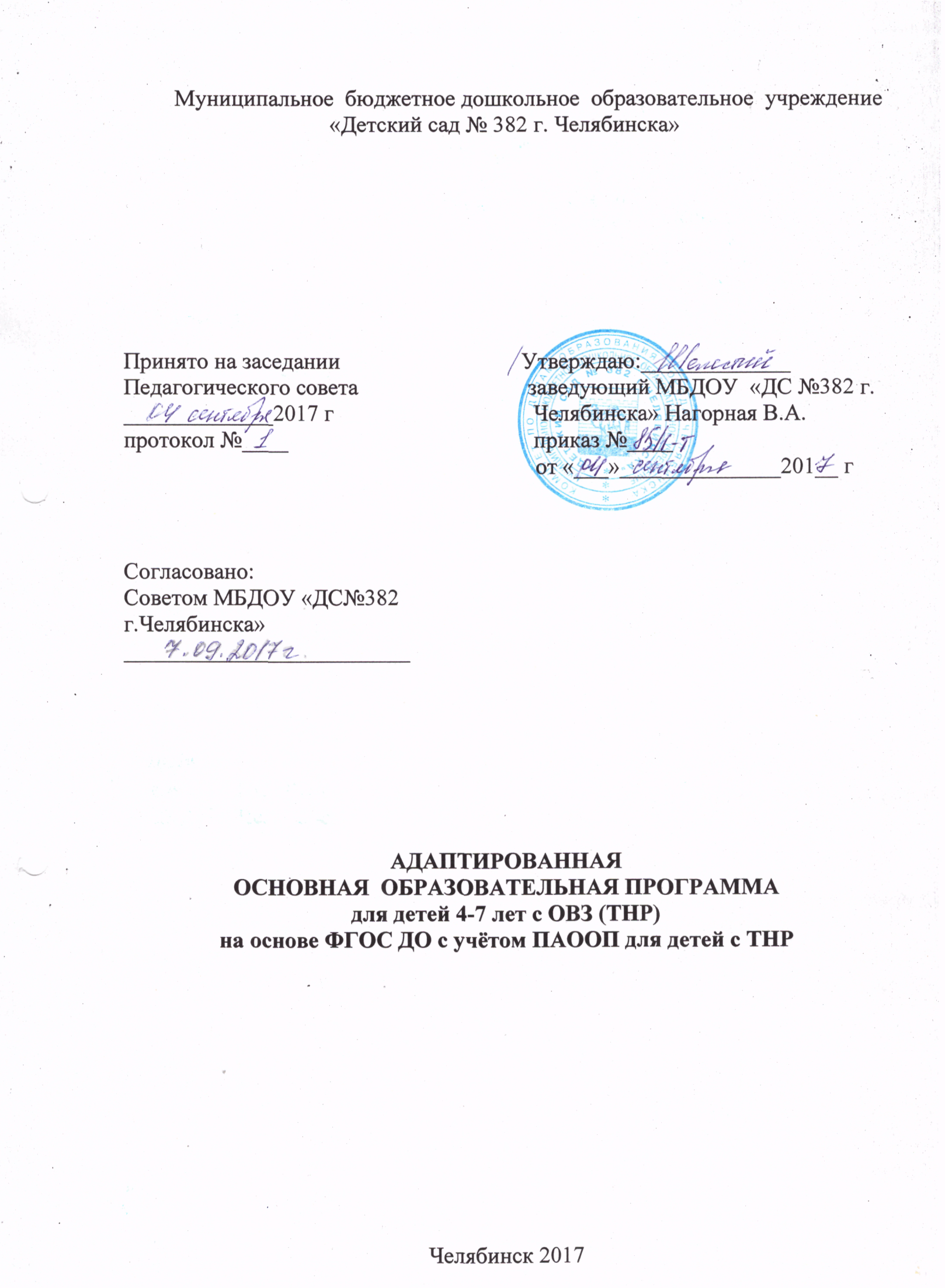 Пояснительная запискаСовременные изменения в системе дошкольного образования отразились и в содержании коррекционно-развивающего обучения детей с ограниченными возможностями здоровья. Обновление дошкольного специального образования предполагает, прежде всего, создание условий для системного развития возможностей проблемного ребенка в целях обогащения его социального опыта.Обучение и коррекция развития детей с ОВЗ должны осуществляться по образовательным программам, разработанным на базе основных образовательных программ с учетом психолого-педагогических особенностей и возможностей таких воспитанников. Взаимодействие в разработке и реализации коррекционных мероприятий специалистов учителя-логопеда, педагога-психолога, музыкального руководителя, инструктора по физической культуре, воспитателей, медицинских работников дошкольного учреждения и семьи позволит обеспечить организацию познавательно-речевого, социально-личностного, художественно-эстетического и физического развития воспитанников, повысить качество информированности семьи о потенциальных возможностях ребёнка.АООП ДО МБДОУ  нормативно - управленческим документом ДОУ, характеризующей систему комплексного психолого-педагогического сопровождения детей с ограниченными возможностями здоровья  (с ТНР) в условиях воспитательно-образовательного процесса.  Адаптированная основная образовательная  программа для дошкольников с  ограниченными возможностями здоровья (общим недоразвитием речи) (далее «АООП ДО с ОВЗ (ТНР)» предназначена для групп компенсирующей направленности, в которых воспитываются дети  дошкольного возраста с ограниченными возможностями здоровья (общим недоразвитием речи II, III уровней речевого развития)  4-8 лет.  Кроме того, возможно применение материалов программы специалистами ДОУ работающими с детьми с ФФНР.АООП ДО  МБДОУ «ДС №382 г. Челябинска»  разработана в соответствии с Федеральным законом от 29 декабря 2012 г. № 273-ФЗ «Об образовании в Российской Федерации», Конвенцией ООН о правах ребенка, Декларацией прав ребенка, Санитарно-эпидемиологическими требованиями к устройству, содержанию и организации режима работы в дошкольных организациях, разработками отечественных ученых в области общей и специальной педагогики и психологии на основе Федерального государственного образовательного стандарта дошкольного образования, Основной образовательной программой дошкольного образования МБДОУ «ДС №382 г.Челябинска» с ориентиром на Примерную адаптированную основную образовательную программа дошкольного образования для детей с ТНР. Структура  программы определена в соответствии с нормами и положениями, установленными Федеральным государственным образовательным стандартом дошкольного образования.Целевой раздел включает пояснительную записку. В ней раскрыты основные подходы к созданию системы психолого-педагогического сопровождения детей с нарушениями речи в условиях воспитательно-образовательного процесса в ДОУ, которая опирается на возрастные особенности речевого развития как нормально развивающихся детей, так и детей группы с нарушениями речи. Это позволяет определить основные приоритеты, целевые ориентиры образовательного процесса, задачи, принципы и регламент для  реализации содержания образовательной области "Речевое развитие" и индивидуальной коррекции речевых нарушений воспитанников группы.          Содержательный раздел программы разработан на основе Примерной адаптированная основная образовательная программа для детей с тяжелыми нарушениями речи (общим недоразвитием речи) с 3 до 7 лет Н. В. Нищевой, программ для детей с нарушениями речи (Т.Б.Филичева, Г.В.Чиркина, Т.В.Туманова, С.А.Миронова, А.В.Лагутина. – М.: Просвещение, 2008), а также Федерального государственного образовательного стандарта дошкольного образования от 17 октября 2013 года. №1155 и приказа Министерства образования и науки Российской Федерации от 30 августа . № 1014 «Об утверждении порядка организации и осуществления образовательной деятельности по основным общеобразовательным программам - образовательным программам дошкольного образования», постановления Главного государственного санитарного врача РФ от 15 мая . N 26"Об утверждении СанПиН 2.4.1.3049-13 "Санитарно-эпидемиологические требования к устройству, содержанию и организации режима работы дошкольных образовательных организаций".Программа содержит описание задач и содержания работы во всех пяти образовательных областях для всех специалистов, работающих в группах компенсирующей направленности ДОУ, и учитывает возрастные и психологические особенности дошкольников с ОВЗ (общим недоразвитием речи). В программу включены тематическое планирование работы специалистов, примерный перечень игр, игровых и развивающих упражнений, содержание культурно-досуговой деятельности для каждой из возрастных групп в соответствии с Федеральным государственным стандартом дошкольного образования.Содержание программы основывается на положениях культурно-исторической теории Л.С.Выготского и отечественной научной психолого-педагогической школы о закономерностях развития ребенка в дошкольном возрасте; исследованиях закономерностей развития детской речи в условиях ее нарушения, проведенных Т.Б.Филичевой и Г.В.Чиркиной.Организационный раздел:Представлен перечнем методического материала и средств обучения и воспитания воспитателя,  учителя-логопеда, направленного на реализацию индивидуально ориентированных коррекционных мероприятий, обеспечивающих удовлетворение особых образовательных потребностей детей группы.АООП ДО МБДОУ  разрабатывается самостоятельно  дошкольным образовательным учреждением на основе Примерной адаптированной основной общеобразовательной программы.Развивающая предметно-пространственная среда в соответствии с Программой обеспечивает возможность общения и совместной деятельности детей и взрослых во всей группе, в малых группах, двигательной активности детей, а также возможности для уединения. Она обеспечивает реализацию Программы, учет возрастных и индивидуальных особенностей детей.Основой перспективного и календарного планирования коррекционно- развивающей работы в соответствии с программой является комплексно-тематический подход, обеспечивающий концентрированное изучение материала: ежедневное многократное повторение, что позволяет организовать успешное накопление и актуализацию словаря дошкольниками с ТНР, согласуется с задачами всестороннего развития детей, отражает преемственность в организации коррекционно-развивающей работы во всех возрастных группах, обеспечивает интеграцию усилий всех специалистов, которые работают на протяжении недели или двух недель в рамках общей лексической темы. Лексический материал отбирается с учетом этапа коррекционного обучения, индивидуальных, речевых и психических возможностей детей, при этом принимаются во внимание зоны ближайшего развития каждого ребенка, что обеспечивает развитие его мыслительной деятельности и умственной активности.Основой Программы является создание оптимальных условий для коррекционной и образовательной работы и всестороннего гармоничного развития детей с общим недоразвитием речи. Это достигается за счет создания комплекса коррекционно-развивающей и образовательной деятельности в группах компенсирующей направленности ДОУ для детей с нарушениями речи (ТНР) с учетом особенностей психофизического развития детей данного контингента. Программа рассчитана на пребывание ребенка в логопедической группе с пятилетнего или шестилетнего возраста. Она создавалась для детей с общим недоразвитием речи.Программой предусмотрена необходимость охраны и укрепления физического и психического здоровья детей, обеспечения эмоционального благополучия каждого ребенка. Так она позволяет формировать оптимистическое отношение детей к окружающему, что дает возможность ребенку жить и развиваться, обеспечивает позитивное эмоционально-личностное и социально-коммуникативное развитие. Объем учебного материала рассчитан в соответствии с возрастными физиологическими нормативами, что позволяет избежать переутомления и дезадаптации дошкольников. Для каждой возрастной группы предложено оптимальное сочетание самостоятельной, индивидуальной и совместной деятельности, сбалансированное чередование специально организованной и нерегламентированной образовательной деятельности; свободное время для игр и отдыха детей выделено и в первой, и во второй половинах дня. Основной формой работы во всех пяти образовательных областях Программы является игровая деятельность, основная форма деятельности дошкольников. Все коррекционно-развивающие индивидуальные, подгрупповые, групповые, интегрированные занятия в соответствии с Программой носят игровой характер, насыщены разнообразными играми и развивающими игровыми упражнениями и ни в коей мере не дублируют школьных форм обучения.1. ЦЕЛЕВОЙ КОМПОНЕНТ ПРОГРАММЫ1.1. Цели и задачи программы.  Педагогические принципы построения программы Целью данной Программы является построение системы коррекционной работы в группах компенсирующей направленности для детей с общим недоразвитием речи в возрасте с 4 до 8 лет, предусматривающей полную интеграцию действий всех специалистов ДОУ и родителей дошкольников. Комплексность педагогического воздействия направлена на выравнивание речевого и психофизического развития детей и обеспечение их всестороннего гармоничного развития, развития физических, духовно-нравственных, интеллектуальных и художественно-эстетических качеств дошкольников. Программа построена на принципе гуманно-личностного отношения к ребенку и позволяет обеспечить развивающее обучение дошкольников, формирование базовых основ культуры личности детей, всестороннее развитие интеллектуально-волевых качеств, дает возможность сформировать у детей все психические процессы. Одной из основных задач Программы является овладение детьми самостоятельной, связной, грамматически правильной речью и коммуникативными навыками, фонетической системой русского языка, элементами грамоты, что формирует психологическую готовность к обучению в школе и обеспечивает преемственность со следующей ступенью системы общего образования. Программа имеет в своей основе следующие принципы:Программа направлена на реализацию общеобразовательных задач дошкольного образования с привлечением синхронного выравнивания речевого и психического развития детей с общим недоразвитием речи, то есть одним из основных принципов Программы является принцип природосообразности. Программа учитывает общность развития нормально развивающихся детей и детей с общим недоразвитием речи и основывается на онтогенетическом принципе, учитывая закономерности развития детской речи в норме.  принцип индивидуализации, учета возможностей, особенностей развития и потребностей каждого ребенка; принцип признания каждого ребенка полноправным участником образовательного процесса; принцип поддержки детской инициативы и формирования познавательных интересов каждого ребенка; принцип интеграции усилий специалистов; принцип конкретности и доступности учебного материала, соответствия требований, методов, приемов и условия образования индивидуальным и возрастным особенностям детей; принцип безопасности и гипоаллергенности образовательного пространства;принцип систематичности и взаимосвязи учебного материала; принцип постепенности подачи учебного материала; принцип концентрического наращивания информации в последующей возрастной группе во всех пяти образовательных областях. Выполнение коррекционных, развивающих и воспитательных задач, поставленных Программой, обеспечивается благодаря комплексному подходу и интеграции усилий специалистов педагогического и медицинского профилей и семей воспитанников. Реализация принципа интеграции способствует более высоким темпам общего и речевого развития детей, более полному раскрытию творческого потенциала каждого ребенка, возможностей и способностей, заложенных в детях природой, и предусматривает совместную работу учителя-логопеда, педагога-психолога, музыкального руководителя, инструктора по физическому воспитанию, инструктора по лечебной физкультуре, воспитателей и родителей дошкольников.1.2 Целевые ориентиры образовательного процесса, Планируемые результаты освоения программыДошкольный возраст (с 4 до 7 лет).Как уже отмечалось, главной идеей программы является реализация общеобразовательных задач дошкольного образования с привлечением синхронного выравнивания речевого и психического развития детей с общим недоразвитием речи. Результаты освоения программы представлены в виде целевых ориентиров. В соответствие с ФГОС ДО целевые ориентиры дошкольного образования определяются независимо от характера программы, форм ее реализации, особенностей развития детей. Целевые ориентиры не подлежат непосредственной оценке в виде педагогической и/или психологической диагностики и не могут сравниваться с реальными достижениями детей. Целевые ориентиры, представленные во ФГОС ДО, являются общими для всего образовательного пространства Российской Федерации. Целевые ориентиры данной программы базируются на ФГОС ДО и задачах данной программы. Целевые ориентиры даются для детей старшего дошкольного возраста (на этапе завершения дошкольного образования). К целевым ориентирам дошкольного образования (на этапе завершения дошкольного образования) в соответствии с данной Программой относятся следующие социально-нормативные характеристики возможных достижений ребенка: • ребенок хорошо владеет устной речью, может выражать свои мысли и желания, проявляет инициативу в общении, умеет задавать вопросы, делать умозаключения, знает и умеет пересказывать сказки, рассказывать стихи, составлять рассказы по серии сюжетных картинок или по сюжетной картинке, творческие рассказы; у него сформированы элементарные навыки звуко-слогового анализа слов, анализа предложений, что обеспечивает формирование предпосылок грамотности; у него сформирован грамматический строй речи, он владеет разными способами словообразования; • ребенок любознателен, склонен наблюдать, экспериментировать; он обладает начальными знаниями о себе, о природном и социальном мире, умеет обследовать предметы разными способами, подбирать группу предметов по заданному признаку, знает и различает основные и оттеночные цвета, плоские и объемные геометрические формы; у ребенка сформированы представления о профессиях, трудовых действиях; ребенок знаком с составом числа из единиц в пределах десяти, владеет навыками количественного и порядкового счета; у ребенка сформированы навыки ориентировки в пространстве, на плоскости, по простейшей схеме, плану; у ребенка есть представления о смене времен года и их очередности, смене частей суток и их очередности, очередности дней недели; у ребенка сформировано интеллектуальное мышление; • ребенок способен к принятию собственных решений с опорой на знания и умения в различных видах деятельности, ребенок умеет организовывать игровое взаимодействие, осваивать игровые способы действий, создавать проблемно-игровые ситуации, овладевать условностью игровых действий, заменять предметные действия действиями с предметами-заместителями, а затем и словом, отражать в игре окружающую действительность; • ребенок инициативен, самостоятелен в различных видах деятельности, способен выбрать себе занятия и партнеров по совместной деятельности, у ребенка развиты коммуникативные навыки, эмоциональная отзывчивость на чувства окружающих людей, подражательность, творческое воображение; • ребенок активен, успешно взаимодействует со сверстниками и взрослыми; у ребенка сформировалось положительное отношение к самому себе, окружающим, к различным видам деятельности;   ребенок достаточно хорошо владеет устной речью, может выражать свои мысли и желания, может использовать речь для выражения своих мыслей, чувств и желаний, построения речевого высказывания в ситуации общения, может выделять звуки в словах, у ребенка складываются предпосылки грамотности; ребенок проявляет любознательность, задает вопросы взрослым и сверстникам, интересуется причинно-следственными связями, пытается самостоятельно придумывать объяснения явлениям природы и поступкам людей; знаком с произведениями детской литературы.  ребенок способен адекватно проявлять свои чувства, умеет радоваться успехам и сопереживать неудачам других, способен договариваться, старается разрешать конфликты; • ребенок обладает чувством собственного достоинства, чувством веры в себя; • ребенок обладает развитым воображением, которое реализует в разных видах деятельности; • ребенок умеет подчиняться правилам и социальным нормам, способен к волевым усилиям, знаком с принятыми нормами и правилами поведения и готов соответствовать им; • у ребенка развиты крупная и мелкая моторика, он подвижен и вынослив, владеет основными движениями, может контролировать свои движения, умеет управлять ими. Целевые ориентиры Программы выступают основаниями преемственности дошкольного и начального общего образования.1.2.1.Планируемые результаты. Средний дошкольный возраст (с 4 до 5 лет)Речевое развитиеРебенок контактен, эмоциональные реакции адекватны, в общении проявляется эмоциональная стабильность; понимание обращенной речи приближается к норме; в активном словаре представлены существительные, глаголы, прилагательные, некоторые  простые предлоги, сочинительные союзы; ребенок понимает различные формы словоизменения;может пересказать текст из трех-четырех простых предложений с опорой на картинку и небольшой помощью взрослого, пытается использовать сложносочиненные предложения; может составить описательный рассказ по вопросам; повторяет вслед за взрослым простые четверостишья; различает нарушенные и ненарушенные в произношении звуки, владеет простыми формами фонематического анализа; речь ребенка интонирована.Познавательное развитиеРебенок знает, различает, соотносит основные цвета, геометрические формы и фигуры;хорошо ориентируется в пространстве и схеме собственного тела; складывает картинку из трех-четырех частей, фигуру из четырех-пяти элементов по образцу и словесной инструкции; может сравнить ряд предметов по величине и расположить их в порядке возрастания или убывания;может соорудить элементарные постройки из деталей строительного конструктора по образцу и описанию; может сложить простые предметные картинки из четырех частей; владеет навыками счета в пределах трех; обобщающими понятиями (овощи, фрукты, животные, игрушки, одежда, мебель, посуда, обувь) и классифицирует предметы и объекты по определенным признакам;может установить связь между явлениями природы и знает правила поведения в природной среде.Социально-коммуникативное развитиеРебенок принимает активное участие в коллективных играх, проявляет потребность в общении со сверстниками, знает элементарные нормы и правила поведения, регулирует свое поведение на основе усвоенных норм и правил, проявляет волевые усилия в сложных ситуациях, проявляет симпатию к окружающим, испытывает потребность в самостоятельности, осознает свою гендерную принадлежность, владеет навыками самообслуживания, выполняет просьбы взрослого, аккуратно убирает свои игрушки, одежду, обувь.Художественно-эстетическое развитиеРебенок любит слушать чтение художественных текстов и умеет эмоционально реагировать на них, может сосредоточиться на слушании литературных произведений на 15—20минут; умеет импровизировать на основе литературных произведений; запоминает и рассказывает небольшие стихи, потешки, сказки;умеет правильно держать карандаш и кисточку; может создавать в рисовании образы знакомых предметов и многофигурные композиции; владеет приемами лепки из пластилина; может создавать изображения из готовых форм в аппликации;имеет представления о произведениях народного прикладного искусства; проявляет интерес к музыкальным произведениям, любит слушать музыкальные произведения, умеет петь несложные песенки, красиво двигаться под музыку; при дифференциации контрастного звучания нескольких игрушек не допускает ошибок, не ошибается при определении направления звука и воспроизведении ритма.Физическое развитиеРебенок может совершать прыжки на месте на двух ногах и прыжки в длину с места на 50 см; может лазать по гимнастической стенке вверх и вниз приставным и чередующимся шагом; может ходить по доске и гимнастической скамейке, удерживая равновесие;ходит и бегает с преодолением препятствий;может бросать мяч от груди, из-за головы и ловить его; активно участвует в организованной взрослым двигательной деятельности;выполняет перестроения, делает упражнения с музыкальным и речевым сопровождением;проявляет активность во время бодрствования; ребенок умеет аккуратно мыть и вытирать руки, пользоваться салфеткой, носовым платком, причесываться; у ребенка сформированы представления об опасности.1.2.2. Планируемые результаты.Старший дошкольный возраст (с 5 до 6 лет) Речевое развитие. ребенок контактен, часто становится инициатором общения со сверстниками и взрослыми; эмоциональные реакции адекватны и устойчивы, ребенок эмоционально стабилен; пассивный словарь ребенка соответствует возрастной норме; ребенок может показать по просьбе взрослого несколько предметов или объектов, относящихся к одному понятию; показать на предложенных картинках названные взрослым действия; показать по картинкам предметы определенной геометрической формы, обладающие определенными свойствами; понимает различные формы словоизменения; понимает предложно-падежные конструкции с простыми предлогами, уменьшительно- ласкательные суффиксы существительных, дифференцирует формы единственного и множественного числа глаголов, глаголы с приставками; понимает смысл отельных предложений, хорошо понимает связную речь; без ошибок дифференцирует как оппозиционные звуки, не смешиваемые в произношении, так и смешиваемые в произношении; уровень развития экспрессивного словаря соответствует возрасту; ребенок безошибочно называет по картинкам предложенные предметы, части тела и предметов; обобщает предметы и объекты, изображенные на картинке; не допускает  ошибок при назывании действий, изображенных на картинках; называет основные и оттеночные цвета, называет форму указанных предметов; уровень развития грамматического строя речи практически соответствует возрастной норме; ребенок правильно употребляет имена существительные в именительном падеже единственного и множественного числа, имена существительные в косвенных падежах; имена существительные множественного числа в родительном падеже; согласовывает прилагательные с существительными единственного числа; без ошибок употребляет предложно-падежные конструкции; согласовывает числительные 2 и 5 с существительными; образовывает существительные с уменьшительно-ласкательными суффиксами и названия детенышей животных; уровень развития связной речи практически соответствует возрастной норме; без помощи взрослого пересказывает небольшой текст с опорой на картинки, по предложенному или коллективно составленному плану; составляет описательный рассказ по данному или коллективно составленному плану; составляет рассказ по картине по данному или коллективно составленному плану; знает и умеет выразительно рассказывать стихи; не нарушает звуконаполняемость и слоговую структуру слов; объем дыхания достаточный, продолжительность выдоха нормальная, сила голоса и модуляция в норме. темп и ритм речи, паузация нормальные. ребенок употребляет основные виды интонации; ребенок без ошибок повторяет слоги с оппозиционными звуками, выделяет начальный ударный гласный из слов, у него сформированы навыки фонематического анализа и синтеза, слогового анализа слов, анализа простых предложений.свободно пользуется речью для выражения своих знаний, эмоций, чувств;в игровом взаимодействии использует разнообразные ролевые высказывания;использует разнообразную лексику в точном соответствии со смыслом;использует сложные предложения разных видов, разнообразные способы словообразования;способен правильно произносить все звуки, определять место звука в слове;составляет по образцу рассказы по сюжетной картине, по набору картинок; из личного опыта, последовательно, без существенных пропусков пересказывает небольшие литературные произведения.дифференцированно использует разнообразные формулы речевого этикета;умеет аргументировано и доброжелательно оценивать высказывание сверстников;способен эмоционально воспроизводить поэтические произведения, читать стихи по ролям;способен под контролем взрослого пересказывать знакомые произведения, участвовать в их драматизации.эмоционально реагирует на поэтические и прозаические художественные произведения;называет любимого детского писателя, любимые сказки и рассказы;способен осмысленно воспринимать мотивы поступков, переживания персонажей;знаком с произведениями различной тематики, спецификой произведений разных жанров;знаком с произведениями детских писателей и поэтов Южного Урала (А.Б. Горская, М.С. Гроссман, Н.В. Пикулева, Л.А. Преображенская, Л.К. Татьяничева и др.).способен проводит звуковой анализ слов различной звуковой структуры; способен качественно характеризовать выделяемые звуки (гласные, твердый согласный, мягкий согласный, ударный гласный, безударный гласный звук); правильно употребляет соответствующие термины.Познавательное развитие. ребенок различает и соотносит основные и оттеночные цвета, различает предложенные геометрические формы; хорошо ориентируется в пространстве и в схеме собственного тела, показывает по просьбе взрослого предметы, которые находятся вверху, внизу, впереди, сзади, слева, справа);показывает правый глаз, левый глаз, правое ухо, левое ухо; без труда складывает картинку из 4—6 частей со всеми видами разреза; складывает из палочек предложенные изображения; ребенок знает названия плоских и объемных геометрических форм (круг, квадрат, треугольник, овал, прямоугольник, куб, шар, цилиндр, кирпичик, конус), различает их и использует в деятельности; знает и различает основные и оттеночные цвета: красный, оранжевый, желтый, зеленый, голубой, синий, фиолетовый, коричневый, серый, белый, черный; различает параметры величины и владеет навыками сравнения предметов по величине; умеет проводить анализ объектов, называя целое, а потом, вычленяя его части, детали; умеет соединять детали для создания постройки, владеет разными способами конструирования; хорошо ориентируется в пространстве и определяет положение предметов относительно себя; владеет навыками счета в пределах пяти; у ребенка сформированы обобщающие понятия: деревья, овощи, фрукты, цветы, животные, птицы, рыбы, насекомые, транспорт, игрушки, одежда, обувь, посуда, мебель; ребенок умеет обобщать предметы по определенным признакам и классифицировать их; умеет устанавливать некоторые причинно-следственные связи между явлениями природы; знает и соблюдает некоторые правила поведения в природе, знает, что нельзя разорять муравейники, доставать птенцов из гнезд, ломать ветки деревьев и т. п. Социально-коммуникативное развитие ребенок принимает активное участие в коллективных играх, изменяет ролевое поведение в игре, проявляет инициативность в игровой деятельности, организует игры на бытовые и сказочные сюжеты; принимает участие в других видах совместной деятельности; умеет регулировать свое поведение на основе усвоенных норм и правил; положительно оценивает себя и свои возможности; владеет коммуникативными навыками, умеет здороваться, прощаться, благодарить, спрашивать разрешения, поздравлять с праздником, умет выразить свои чувства словами; знает свои имя и фамилию, имена и отчества родителей и других членов семьи, имена и отчества педагогов; знает, в какой стране и в каком населенном пункте он живет;с охотой выполняет поручения взрослых, помогает готовить материалы и оборудование для совместной деятельности, а потом помогает убирать их;убирает игровое оборудование, закончив игры; с удовольствием принимает участие в продуктивной трудовой деятельности; имеет представления о труде взрослых, названиях профессий, трудовых действиях представителей этих профессий, понимает значимость труда взрослых. Художественно-эстетическое развитие.ребенок знаком с произведениями различной тематики, эмоционально реагирует на прочитанное, высказывает свое отношение к нему, может оценить поступки героев, пересказывает произведения по данному плану, участвует в их драматизации, читает стихи; в рисовании может создавать образы знакомых предметов, передавая их характерные признаки; может создавать многофигурные композиции на бытовые и сказочные сюжеты; использует цвет для передачи эмоционального состояния; в лепке создает образы знакомых предметов или персонажей; в аппликации создает композиции из вырезанных форм; знаком с произведениями народного прикладного искусства, узнает их, эмоционально на них реагирует; умеет в движении передавать характер музыки, выразительно танцует, поет, участвует в музыкальных играх, может определить жанр музыкального произведения; без ошибок дифференцирует звучание нескольких игрушек, музыкальных инструментов, определяет направление звука, воспроизводит предложенные педагогом ритмы. Физическое развитие.общая и ручная моторика ребенка развиты в соответствии с возрастной нормой, все движения выполняются в полном объеме, нормальном темпе; координация движений не нарушена; ребенок ходит прямо, свободно, не опуская голову, может пробежать в медленном темпе 200 метров; может прыгнуть в длину с места на 60 сантиметров, отталкиваясь двумя ногами; умеет бросать мяч от груди, из-за головы и ловить его двумя руками; может ходить по гимнастической скамейке, удерживая равновесие; может лазать по гимнастической стенке верх и вниз; охотно выполняет гигиенические процедуры, знает, что нужно ежедневно гулять, делать зарядку; у ребенка сформированы навыки безопасного поведения дома, в детском саду, на улице, в транспорте; в мимической мускулатуре движения выполняются в полном объеме и точно, синкинезии отсутствуют; артикуляционная моторика в норме, движения выполняются в полном объеме и точно; переключаемость в норме; синкинезии и тремор отсутствуют; саливация в норме.2. Целевые ориентиры по образовательной области «Речевое развитие» для нормально развивающихся воспитанников 6 – 7 летиспользует слова разных частей речи в точном соответствии с их значением, активно пользуется эмоционально-оценочной лексикой и выразительными средствами языка;использует разнообразные способы словообразования, сложные предложения разных видов, разные языковые средства для соединения частей предложения;правильно произносит все звуки родного языка, отчетливо произносит слова и словосочетания, проводит звуковой анализ слов;самостоятельно пересказывает и драматизирует небольшие литературные произведения, составляет по плану и образцу описательные и сюжетные рассказы;называет в последовательности слова в предложении, звуки и слоги в словах, различает понятия «звук», «слог», «слово», «предложение».Практическое овладение воспитанниками нормами речи:дифференцированно использует разнообразные формулы речевого этикета в общении со взрослыми и сверстниками;пользуется естественной интонацией разговорной речи;соблюдает элементарные нормы словопроизношения, постановки словесного ударения.Развитие литературной речи:способен прочитать стихотворение, используя разнообразные средства выразительности;самостоятельно пересказывает знакомые произведения, участвует в их драматизации.Приобщение к словесному искусству, в том числе развитие художественного восприятия и эстетического вкуса:называет любимые сказки и рассказы;называет авторов и иллюстраторов детских книг (2–4);эмоционально реагирует на поэтические и прозаические художественные произведения;может импровизировать на основе литературных произведений.способен осознавать события, которых не было в личном опыте, улавливать подтекст;способен воспринимать текст в единстве содержания и формы;способен различать жанры литературных произведений, выделяя их характерные особенности;знаком с произведениями детских писателей и поэтов Южного Урала (А.Б. Горская, М.С. Гроссман, Н.В. Пикулева, Л.А. Преображенская, Л.К. Татьяничева и др.).Формирование звуковой аналитико-синтетической активности:воспринимает слово и предложение как самостоятельные единицы речи, правильно использует в своей речи;способен делить предложения на слова и составлять из слов (2-4);способен членить слова на слоги (2-4) и составлять из слогов;способен проводить звуковой анализ слов;понимает смыслоразличительную роль фонемы.II. СОДЕРЖАТЕЛЬНЫЙ РАЗДЕЛ2.1. Характеристика возрастных особенностей нормально развивающихся воспитанников  средней, старшей и подготовительной группОсобенности познавательного и речевого развития Средний дошкольный возраст.Главное направление в развитии речи детей – освоение связной монологической речи. В это время происходят заметные изменения в формировании грамматического строя речи, в освоении способов словообразования, происходит взрыв словесного творчества.Активный словарь обогащается словами, обозначающими качества предметов, производимые с ними действия. Дети могут определить назначение предмета, функциональные признаки, начинают активнее подбирать слова с противоположным и близким значением (антонимы и синонимы), сравнивают предметы и явления, применяют обобщающие слова (существительные с собирательным значением). Дети начинают осваивать разные типы высказывания (описание и повествование). Речь детей становится более связной и последовательной; совершенствуются понимание смысловой стороны речи, синтаксическая структура предложений, звуковая сторона речи, т.е. все те умения, которые необходимы для развития связной речи.Однако в речи детей пятого года жизни встречаются следующие особенности:– не все дети правильно произносят шипящие и сонорные звуки, у некоторых недостаточно развита интонационная выразительность;- имеются недостатки в освоении грамматических правил речи (согласовании существительных и прилагательных в роде и числе, употреблении родительного падежа множественного числа);- речь детей среднего дошкольного возраста отличается подвижностью и неустойчивостью, они могут ориентироваться на смысловую сторону слова, однако объяснение значения слова для многих затруднительно;- большинство детей не владеют в достаточной степени умением строить описание и повествование. Они нарушают структуру и последовательность изложения, не могут связывать между собой предложения и части высказывания.Старший дошкольный возраст:- у детей 6-7 лет развитие речи достигает довольно высокого уровня: большинство старших дошкольников правильно произносят все звуки родного языка, могут регулировать силу голоса, темп речи, интонацию вопроса, радости, удивления;- к старшему возрасту накапливается значительный запас слов, продолжается обогащение лексики (словарного состава, совокупности слов, употребляемых ребенком), однако особое внимание уделяется ее качественной стороне: увеличению лексического запаса словами сходного (синонимы) или противоположного (антонимы) значения, а также многозначными словами;- в основном завершается важнейший этап развития речи детей – усвоение грамматической системы языка. Активно осваивают навыки построения разных типов текстов (описания, повествования, рассуждения). В процессе развития связной речи дети начинают также активно пользоваться разными способами связи слов внутри предложения, между предложениями и между частями высказывания, соблюдая при этом его структуру. Вместе с тем отмечаются особенности в речи старших дошкольников:- отдельные дети не произносят правильно все звуки родного языка (чаще всего сонорные и шипящие звуки), не умеют пользоваться интонационными средствами выразительности, регулировать скорость и громкость речи в зависимости от ситуации;- допускают ошибки в образовании разных грамматических форм (родительный падеж множественного числа имен существительных, согласование существительных с прилагательными, словообразование);- вызывает затруднение правильное построение сложных синтаксических конструкций, что приводит к неправильному соединению слов в предложении и связи предложений между собой при составлении связного высказывания. Недостатки развития связной речи связаны с неумением построить связный текст, используя все структурные элементы (начало, середину, конец), и соединять различными способами цепной и параллельной связи части высказывания.К 7 годам формируются предпосылки для успешного перехода на следующую ступень образования. На основе детской любознательности впоследствии формируется интерес к учению; развитие познавательных способностей послужит основой для формирования теоретического мышления; умение общаться со взрослыми и сверстниками позволит ребенку перейти к учебному сотрудничеству; развитие произвольности даст возможность преодолевать трудности при решении учебных задач, овладению элементами специальных языков, характерных для отдельных видов деятельности, станет основой усвоения различных предметов в школе (музыка, математика и т. п.).2.2Характеристика детей с общим недоразвитием речи Дошкольники с общим недоразвитием речи — это дети с поражением центральной нервной системы, у которых стойкое речевое расстройство сочетается с различными особенностями психической деятельности. Общее недоразвитие речи рассматривается как системное нарушение речевой деятельности, сложные речевые расстройства, при которых у детей нарушено формирование всех компонентов речевой системы, касающихся и звуковой, и смысловой сторон, при нормальном слухе и сохранном интеллекте (Левина Р. Е., Филичева Т. Б., Чиркина Г. В.). Речевая недостаточность при общем недоразвитии речи у дошкольников может варьироваться от полного отсутствия речи до развернутой речи с выраженными проявлениями лексико-грамматического и фонетико-фонематического недоразвития (Левина Р. Е.). В настоящее время выделяют четыре уровня речевого развития, отражающие состояние всех компонентов языковой системы у детей с общим недоразвитием речи (Филичева Т. Б.). При первом уровне речевого развития речевые средства ребенка ограничены, активный словарь практически не сформирован и состоит из звукоподражаний, звукокомплексов, лепетных слов. Высказывания сопровождаются жестами и мимикой. Характерна многозначность употребляемых слов, когда одни и те же лепетные слова используются для обозначения разных предметов, явлений, действий. Возможна замена названий предметов названиями действий и наоборот. В активной речи преобладают корневые слова, лишенные флексий. Пассивный словарь шире активного, но тоже крайне ограничен. Практически отсутствует понимание категории числа существительных и глаголов, времени, рода, падежа. Произношение звуков носит диффузный характер. Фонематическое развитие находится в зачаточном состоянии. Ограничена способность восприятия и воспроизведения слоговой структуры слова. При переходе ко второму уровню речевого развития речевая активность ребенка возрастает. Активный словарный запас расширяется за счет обиходной предметной и глагольной лексики. Возможно использование местоимений, союзов и иногда простых предлогов. В самостоятельных высказываниях ребенка уже есть простые нераспространенные предложения. При этом отмечаются грубые ошибки в употреблении грамматических конструкций, отсутствует согласование прилагательных с существительными, отмечается смешение падежных форм и т. д. Понимание обращенной речи значительно развивается, хотя пассивный словарный запас ограничен, не сформирован предметный и глагольный словарь, связанный с трудовыми действиями взрослых, растительным и животным миром. Отмечается незнание не только оттенков цветов, но и основных цветов. Типичны грубые нарушения слоговой структуры и звуконаполняемости слов. У детей выявляется недостаточность фонетической стороны речи (большое количество несформированных звуков).  Третий уровень речевого развития характеризуется наличием развернутой фразовой речи с элементами лексико-грамматического и фонетико-фонематического недоразвития. Отмечаются попытки употребления даже предложений сложных конструкций. Лексика ребенка включает все части речи. При этом может наблюдаться неточное употребление лексических значений слов. Появляются первые навыки словообразования. Ребенок образует существительные и прилагательные с уменьшительными суффиксами, глаголы движения с приставками. Отмечаются трудности при образовании прилагательных от существительных. По-прежнему отмечаются множественные аграмматизмы. Ребенок может неправильно употреблять предлоги, допускает ошибки в согласовании прилагательных и числительных с существительными. Характерно недифференцированное произношение звуков, причем замены могут быть нестойкими. Недостатки произношения могут выражаться в искажении, замене или смешении звуков. Более устойчивым становится произношение слов сложной слоговой структуры. Ребенок может повторять трех- и четырехсложные слова вслед за взрослым, но искажает их в речевом потоке. Понимание речи приближается к норме, хотя отмечается недостаточное понимание значений слов, выраженных приставками и суффиксами. Особенности речевого развития детей с общим недоразвитием речи II, III    уровня (1-й год обучения)Для данного уровня развития речи детей характерно наличие развернутой фразовой речи с выраженными элементами   недоразвития   лексики,   грамматики   и   фонетики. Типичным  является  использование  простых  распространенных, а также некоторых видов сложных предложений. Структура предложений может быть нарушена за счет пропуска или перестановки главных и второстепенных членовнапример: «бейка мбтлит и не узнайа» — белка смотрит и не узнала (зайца);   «из тубы дым  тойбы,  потамутахоидна» — из трубы дым валит столбом, потому что холодно. В высказываниях детей появляются слова, состоящие из   трех-пяти   слогов   («акваиюм» - аквариум,   «татал-лист» — тракторист,   «вадапавдд» - водопровод,   «зади-гайка» — зажигалка).Специальные задания позволяют выявить существенные затруднения в употреблении некоторых простых и большинства сложных предлогов, в согласовании существительных с прилагательными и числительными в косвенных падежах («взяла с ясика» - взяла из ящика, «тли ведёлы» - три ведра, «коёбкалезйт под стула» — коробка лежит под стулом, «нет колйчная палка» — нет коричневой палки, «пйситламастел, касит лучком» — пишет фломастером, красит ручкой, «лджит от тоя» — взяла со стола и т. п.). Таким образом, формирование грамматического строя языка у детей на данном уровне носит незавершенный характер и по-прежнему характеризуется наличием выраженных нарушений согласования и управления.Важной особенностью речи ребенка является недостаточнаясформированность словообразовательной деятельности. В собственной речи дети употребляют простые уменьшительно-ласкательные формы существительных отдельных притяжательных и относительных прилагательных, названия некоторых профессий, приставочные глаголы и т. д., соответствующие наиболее продуктивным и частотным словообразовательным моделям («хвост — хвостик, нос — носик, учит — учитель, играет в хоккей — хоккеист, суп из курицы — куриный и т. п.»). В то же время они не обладают еще достаточными   когнитивными и речевыми возможностями дляадекватного объяснения значений этих слов («выключатель» — «ключитсвет», «виноградник» — «он садит», «печник» — «печка» и т. п.). Стойкие и грубые нарушения наблюдаются при попытках образовать слова, выходящие за рамки повседневной речевой практики. Так, дети часто подменяют операцию словообразования словоизменением (вместо «ручище» — «руки», вместо «воробьиха» — «воробьи» и т. п.) или вообще отказываются от преобразования слова, заменяя его ситуативным высказыванием (вместо «велосипедист» — «который едет велисипед», вместо «мудрец» — «который умный, он все думает»). В случаях, когда дети все-таки прибегают к словообразовательным операциям, их высказывания изобилуют специфическими речевыми ошибками, такими, как: нарушения в выборе производящей основы («строит дома — ддмник», «палки для лыж — палныеъ), пропуски и замены словообразовательных аффиксов («тракторйл— тракторист, чйтик— читатель, абрикосный — абрикосовый» и т. п.), грубое искажение звуко-слоговой структуры производного слова («свинцовый — свитенбй, свицдй»), стремление к механическому соединению в рамках слова корня и аффикса («гороховый — гордхвый», «меховой — мёхныйьи т. п.). Типичным проявлением общего недоразвития речи данного уровня являются трудности переноса словообразовательных навыков на новый речевой материал.Для этих детей характерно неточное понимание и употребление обобщающих понятий, слов с абстрактным и переносным значением (вместо «одежда» — «палътш, «кдфнички» — кофточки, «мебель» — «разные столы», «посуда» — «миски»), незнание названий слов, выходящих за рамки повседневного бытового общения: частей тела человека (локоть, переносица, ноздри, веки), животных (копыта, вымя, грива, бивни), наименований профессий (машинист, балерина, плотник, столяр) и действий, связанных с ними (водит, исполняет, пилит, рубит, строгает), неточность употребления слов для обозначения животных, птиц, рыб, насекомых (носорог — «корова», жираф — «большая лошадь», дятел, соловей — «птичка», щука, сом — «рыба»,     паук — «муха»,     гусеница — «червяк») и т. п. Отмечается тенденция к множественным лексическим заменам по различным типам: смешения по признакам внешнего сходства, замещения по значению функциональной нагрузки, видо-родовые смешения, замены в рамках одного ассоциативного поля и т. п. («посуда» — «миска», «нора» — «дыра», «кастрюля» — «миска», «нырнул» — «купался»).Наряду с лексическими ошибками у детей с III уровнем развития речи отмечается и специфическое своеобразие связной речи. Ее недостаточная сформированность часто проявляется как в детских диалогах, так и в монологах. Это подтверждают трудности программирования содержания развернутых высказываний и их языкового оформления. Характерными особенностями связной речи являются нарушение связности и последовательности рассказа, смысловые пропуски существенных элементов сюжетной линии, заметная фрагментарность изложения, нарушение временных и причинно-следственных связей в тексте. Указанные специфические особенности обусловлены низкой степенью самостоятельной речевой активности ребенка, с неумением выделить главные и второстепенные элементы его замысла и связей между ними, с невозможностью четкого построения целостной композиции текста. Одновременно с этими ошибками отмечается бедность и однообразие используемых языковых средств. Так, рассказывая о любимых игрушках или о событиях из собственной жизни, дети в основном используют короткие, малоинформативные фразы. При построении предложений они опускают или переставляют отдельные члены предложения, заменяют сложные предлоги простыми. Часто встречается неправильное оформление связей слов внутри фразы и нарушение межфразовых связей между предложениями.В самостоятельной речи типичными являются трудности в воспроизведении слов разной слоговой структуры и звуконаполняемости: персеверации («неневйк» — снеговик, «хихийст» — хоккеист), антиципации («астдбус» — автобус), добавление лишних звуков («мендвёдъ» — медведь), усечение слогов («мисанёл» — милиционер, «вапра-вдт» — водопровод), перестановка слогов («вдкрик» — коврик,  «восдлики» — волосики), добавление слогов илислогообразующей гласной («корабылъ» — корабль, «ты-раёа» — трава). Звуковая сторона речи характеризуется неточностью артикуляции некоторых звуков, нечеткостью дифференциации их на слух. Недостаточность фонематического восприятия проявляется в том, что дети с трудом выделяют первый и последний согласный, гласный звук в середине и конце слова, не подбирают картинки, в названии которых есть заданный звук, не всегда могут правильно определить наличие и место звука в слове и т. п. Задания на самостоятельное придумывание слов на заданный звук не выполняют.Четвертый уровень речевого развития (Филичева Т. Б.) характеризуется незначительными нарушениями компонентов языковой системы ребенка. Отмечается недостаточная дифференциация звуков: [т-т’-с-с’-ц], [р-р’-л-л’-j] и др. Характерны своеобразные нарушения слоговой структуры слов, проявляющиеся в неспособности ребенка удерживать в памяти фонематический образ слова при понимании его значения. Следствием этого является искажение звуконаполняемости слов в различных вариантах. Недостаточная внятность речи и нечеткая дикция оставляют впечатление «смазанности». Все это показатели не закончившегося процесса фонемообразования. Остаются стойкими ошибки при употреблении суффиксов (единичности, эмоционально- оттеночных, уменьшительно-ласкательных, увеличительных). Отмечаются трудности в образовании сложных слов. Кроме того, ребенок испытывает затруднения при планировании высказывания и отборе соответствующих языковых средств, что обуславливает своеобразие его связной речи. Особую трудность для этой категории детей представляют сложные предложения с разными придаточными. Дети с общим недоразвитием речи имеют по сравнению с возрастной нормой особенности развития сенсомоторных, высших психических функций, психической активности.Особенности речевого развития детей с общим недоразвитием речи IV уровняРечь таких детей, на первый взгляд, производит вполне благополучное впечатление. Лишь детальное и углубленное обследование, выполнение специально подобранных заданий позволяет выявить остаточные проявления общего недоразвития речи.Затруднения в воспроизведении слов сложного слогового состава и их звуконаполняемости является диагностическим критерием при обследовании речи дошкольников с IV уровнем развития речи. Под влиянием коррекционно-развивающего обучения это явление постепенно сглаживается, но всегда обнаруживается, как только у ребенка возникает необходимость усвоения новой лексики, сложной по звуко-слоговой структуре и морфологической организации (например: регулировщик, баскетболистка, велосипедистка, строительство и т. д.).Для детей данного уровня типичным является несколько вялая артикуляция звуков, недостаточная выразительность речи и нечеткая дикция. Все это оставляет впечатление общей «смазанности» речи. Незавершенность формирования звуко-слоговой структуры, смешение звуков, низкий уровень дифференцированного восприятия фонем являются важным показателем того, что процесс фонемообразования у этих детей еще не завершен. Наряду с недостатками фонетико-фонематического характера для этих детей характерны отдельные нарушения смысловой стороны речи. Так, при, казалось бы, достаточно разнообразном предметном словаре, дети могут неточно знать и понимать слова, редко встречающиеся в повседневной речевой практике: названия некоторых животных и птиц (павлин, пингвин, страус, кукушка), растений (малина, ежевика, кактус), профессий (пограничник, портниха, фотограф), частей тела человека и животных (веки, запястье, щиколотка, поясница; клыки, бивни, грива). В самостоятельных высказываниях могут смешиваться видовые и родовые понятия («креслы» — стулья, кресло, диван, тахта).Дети склонны использовать стереотипные формулировки, лишь приблизительно передающие оригинальное значение слова: нырнул—«купался»; зашила, пришила — «шила»', треугольный — «острый», «угольный» и т.д. Характер лексических ошибок проявляется в замене слов, близких поситуации (вместо «заяц шмыгнул в нору» — «заяц убежал в дыру», вместо «Петя заклеил конверт» — «Петя закрыл письмо»), в смешении признаков (высокая ель—«большая»; картонная коробка — «твердая»; смелый мальчик — «быстрый» и т. д.). Углубленное обследование позволяет четко выявить трудности передачи детьми системных связей и отношений, существующих внутри лексических групп. Они плохо справляются с подбором синонимических и антонимических пар: хороший — добрый («хорошая»), азбука — букварь ( «буквы» ), бег — ходьба («не бег»), жадность — щедрость («не жадность, добрый»), радость — грусть («не радость, злой») и т. п. Недоступными являются задания на подбор антонимов к словам с более абстрактным значением, таким, как: молодость, свет, горе и т. д.Недостаточность лексического строя языка проявляется и в специфических словообразовательных ошибках. Правильно образуя слова, наиболее употребляемые в речевой практике, эти дети по-прежнему затрудняются в продуцировании более редких вариантов. К ним относятся случаи образования увеличительных и многих уменьшительно-ласкательных форм существительных (ручище— «рукина, рукакища»; ножище — «большая нога, ноготища»; коровушка — «коровца», скворушка — «сворка, сворченик»), наименований единичных предметов (волосинка — «волосики», бусинка — «бус- ка»), относительных и притяжательных прилагательных (смешной — «смехной», льняной — «линой», медвежий — «междин»), сложных слов (листопад— «листяной», пчеловод— «пчелын»), а также некоторых форм приставочных глаголов (вместо присел—«насел*, вместо подпрыгнул— «прыгнул»)• Наряду с этими ошибками у детей наблюдаются существенные затруднения в понимании и объяснении значений этих и других производных наименований: кипятильник — «чай варит», виноградник — «дядя садит виноград», танцовщик — «который тацувйет» и т. п. Отмеченное недоразвитие словообразовательных процессов препятствует своевременному формированию навыков группировки однокоренных слов, подбора родственных слов и анализа их состава, что впоследствии может оказать негативное воздействие на качество овладения русским языком в процессе школьного обучения.В большинстве случаев дети с IV уровнем развития речи неточно понимают и употребляют пословицы, слова и фразы с переносным значением. Так, выражение «широкая душа» трактуется как «очень толстый», а пословица «на чужой каравай рот не разевай» понимается буквально «не ешь хлеба».Наблюдаются ошибки в употреблении существительных родительного и винительного падежей множественного числа («В телевйзереказйли Черепйшковнйнзи»), некоторых сложных предлогов («вылез из шкафй» — вылез из-за шкафа, «встал кола стула» — встал около стула). Кроме этого, нередко отмечаются нарушения в согласовании порядковых числительных и прилагательных с существительными мужского и женского рода («в тетради пишу красным ручком и красным карандашом»; «я умею казать двумями паль-цыми»), единственного и множественного числа («я дома играю с компьютером, машинки, еще игры и солдатиком»). Особую сложность для детей с IV уровнем развития речи представляют конструкции предложений с разными придаточными. При их построении ребенок может пропустить или заменить союз («одела пальто, какая получше*).При обследовании связной речи выявляются затруднения в передаче логической последовательности, «застревание» на второстепенных деталях сюжета наряду с пропуском его главных событий, повтор отдельных эпизодов по нескольку раз и т. д. Рассказывая о событиях из своей жизни, составляя рассказ с элементами творчества, дети используют преимущественно короткие малоинформативные предложения. При этом ребенку сложно переключиться на изложение истории от третьего лица, включать в известный сюжет новые элементы, изменять концовку рассказа и т. д.Характеристика  детей подготовительной к школе группы с общим недоразвитием речи  (2-ой год обучения)У детей шестилетнего возраста отмечается в целом возросший уровень речевых навыков. Однако их речь в полном объеме еще не соответствует норме. Состояние речевой деятельности и уровень сформированности языковых средств у каждого из детей имеют индивидуальные особенности. Однако можно отметить и общие закономерности.Произношение звуков. У детей, ранее получавших логопедическую помощь в старшей группе, как правило, остаются несформированными самые сложные в коррекционном плане фонемы: шипящие (ш, ж, ч, щ) и сонорные (р, рь). У детей отмечается смешение (при восприятии на слух и произношении) близких в акустическом и артикуляторном планах звуков: с-ш, з-ж, р-л, ч-ть, ч-щ, ч-ц, сь-щ.В отличие от начальных этапов обучения, в подготовительной группе слоговая структура и звуконаполняемость речи ребенка искажаются только в словах, содержащих 4-5 слогов, с одним или двумя стечениями согласных звуков (строительство, водопроводчик, пограничники и др.).Словарный запас дошкольников к шести годам значительно наполнен, однако по-прежнему отстает от возрастной нормы как количественно, так и качественно. Затруднения касаются подбора синонимов и антонимов, родственных слов, относительных прилагательных, слов, имеющих абстрактное значение, некоторых обобщений.Употребление приставочных глаголов, существительных, обозначающих профессии (дирижер, балерина, директор, комбайнер и др.) или названия спортсменов по видам спорта (гимнастка, бегун, пловчиха, конькобежец и др.), обнаруживает значительное количество ошибок. В словаре детей зачастую отсутствуют сложные существительные (ледоход, соковыжималка и др.), сложные прилагательные (длиннохвостый, остромордая, тонконогий и др.), притяжательные прилагательные (лисий, обезьянья, слоновий и пр.)Дети не всегда точно и полно могут объяснить значение знакомого слова, подобрать более двух-трех прилагательных или глаголов к заданному существительному.Грамматический строй речи. Ребенок способен строить простые нераспространенные и распространенные предложения, включая фразы с несколькими определениями. Однако и в таких предложениях у большей части детей продолжают отмечаться нарушения согласования и управления, пропуски или замены сложных предлогов (из-за, из-под, с/со, над), изменение порядка слов. Дети группы затрудняются в построении сложносочиненных и сложноподчиненных предложений.Указанные нарушения во всех компонентах языковой системы отражаются на связной речи.Связная речь. Рассказы детей недостаточно полны, развернуты, последовательны, состоят в основном из простых предложений, бедны эпитетами, содержат фонетические и грамматические ошибки.Обучение грамоте. В начале учебного года готовность к чтению и письму у детей различна.Необходимо учитывать, что для грамотного чтения и особенно письма (печатания) детям данной категории недостаточно знать буквы и уметь их писать (печатать). Только после получения отчетливых представлений о том, что предложение складывается из слов, слова состоят из слогов и звуков, а звуки в каждом слове располагаются в определенной последовательности, и стойкого навыка определения порядка звуков в двух- и трехсложных словах со стечением согласных целесообразно учить буквы.В подготовке к школе существенная роль принадлежит высшим психическим функциям, тесно связанным с речевой деятельностью. Это внимание, память, и словесно-логическое мышление.Уровень внимания у детей  возрос. Дети способны активно работать, усваивая учебный материал в объеме 70-80%. Показатели зрительной и речевой памяти возрастают: дошкольники в состоянии удержать и воспроизвести ряд из 5-6 слов, повторить названия 5-7 картинок и т.д. Но у детей заметно снижено чувство рифмы и ритма, что отрицательно сказывается на запоминании стихов.Снижение показателей словесно-логического мышления у части детей носит вторичный характер. Большинство из них без труда проводит невербальную классификацию: включение предмета в ряд, исключение из ряда лишнего предмета или объекта с выраженными признаками (цвет, форма, величина). Те же задания, но сопряженные с рассуждениями, умозаключениями и опосредованными выводами, вызывают у дошкольников серьезные затруднения.Особую группу составляют дети, у которых общее недоразвитие речи сочетается с клиническим проявлением дизартрии. Чаще всего логопедам приходится проводить работу по коррекции стертой формы дизартрии, которые проявляются легкими периферическими парезами мышц языка.В подготовительной группе  с такими детьми следует заниматься более активно и продолжительно, чем с другими дошкольниками.2.3.Содержание образовательных областей программы. Коррекционная, образовательная, игровая деятельность 2.3.1. Образовательная область «РЕЧЕВОЕ РАЗВИТИЕ»Средний дошкольный возраст (с 4 до 5лет)РАЗВИТИЕ СЛОВАРЯРаботать над накоплением пассивного словарного запаса и активизацией в речи существительных, глаголов, прилагательных по всем изучаемым лексическим темам на основе ознакомления с окружающим, расширения представлений о предметах ближайшего окружения, явлениях общественной жизни и природы.Учить понимать обобщающее значение слов и формировать обобщающие понятия.Расширять словарь за счет активного усвоения и использования в экспрессивной речи личных местоименных форм, притяжательных местоимений, притяжательныхприлагательных, определительных местоимений, наречий, количественныхи порядковых числительных.Сформировать понимание простых предлогов.Сформировать понятие слово и умение оперировать им.ФОРМИРОВАНИЕ ГРАММАТИЧЕСКОГО СТРОЯ РЕЧИУчить различать и употреблять существительные мужского, женского и среднего рода в единственном и множественном числе в именительном падеже.Формировать умение понимать вопросы косвенных падежей и употреблять существительные мужского, женского и среднего рода в косвенных падежахсначала в  беспредложных конструкциях, затем в предложных конструкциях с простыми предлогами.Учить образовывать и использовать в речи существительные с уменьшительно-ласкательными суффиксами.Формировать умение образовывать и использовать в речи глаголы в повелительном наклонении, инфинитиве, в настоящем и прошедшем времени в изъявительном наклонении.Учить различать и употреблять противоположные по значению названия действий и признаков.Обучать согласованию притяжательных местоимений и имен прилагательных с существительными мужского, женского и среднего рода.Формировать умение согласовывать числительные с существительнымимужского и женского рода.Формировать умение составлять предложения из нескольких слов по вопросам, по картинке и по демонстрации действия, дополнять предложения недостающими словами.Обучать распространению простых предложений однородными подлежащими и сказуемыми.РАЗВИТИЕ ФОНЕТИКО-ФОНЕМАТИЧЕСКОЙ СИСТЕМЫ ЯЗЫКАИ НАВЫКОВ ЯЗЫКОВОГО АНАЛИЗАРазвитие просодической стороны речи .Формировать правильное речевое дыхание и длительный ротовой выдох.Формировать навык мягкого голосоведения.Воспитывать правильный умеренный темп речи (по подражанию логопеду).Развивать ритмичность и интонационную выразительность речи, модуляцию голоса.Коррекция произносительной стороны речи.Уточнить произношение гласных звуков и согласных раннего онтогенеза в свободной речевой деятельности.Активизировать движения речевого аппарата, готовить его к формированию звуков всех групп.Сформировать правильные уклады свистящих и шипящих звуков, автоматизировать поставленные звуки в игровой и свободной речевой деятельности.Работа над слоговой структурой словаФормировать умение различать на слух длинные и короткие слова.Формировать умение запоминать и воспроизводить цепочки слогов со сменой ударения и интонации; цепочки слогов с разными согласными и одинаковыми гласными; цепочки слогов со стечением согласных.Научить правильно передавать ритмический рисунок двухсложных и трехсложных слов, состоящих из открытых слогов; односложных слов; двухсложных слов со стечением согласных с простым звуковым наполнением со зрительной опорой.Сформировать понятие слог (часть слова) и умение оперировать этим понятием.Совершенствование фонематического восприятия, навыков звукового анализаи синтеза. Сформировать умение различать гласные и согласные звуки.Научить выделять из ряда звуков гласные звуки.Сформировать первоначальные навыки анализа и синтеза. Научить выполнять анализ и синтез слияний гласных звуков.Научить выделять начальные ударные гласные [а], [у], [о], [и], из слов,различать слова с начальными ударными гласными.Научить выделять согласные звуки [т], [п], [н], [м], [к] из ряда звуков, cлогов, слов, из конца и начала слов; дифференцировать звуки, отличающиеся поартикуляционным и акустическим признакам ([м]—[н], [п]—[т], [б]—[д], [к]—[т]) в ряду звуков, слогов, слов. Научить производить анализ и синтез сначала обратных, а потом и прямых слогов, и слов из трех звуков (ам,он,пу,та,кот,уха).Научить подбирать слова с заданным звуком.Сформировать понятия звук, гласный звук, согласный звук и умение оперировать этими понятиями.ОБУЧЕНИЕ ЭЛЕМЕНТАМ ГРАМОТЫ (НЕОБЯЗАТЕЛЬНЫЙ РАЗДЕЛ)Cформировать понятие буквы и представление о том, чем звук отличается от буквы.Познакомить с гласными буквами А, У, О, И, с согласными буквами Т,П, Н, М, К.Сформировать навыки составления букв из палочек, выкладывания из шнурочка и мозаики, лепки из пластилина, «рисования» по тонкому слою манки и в воздухе. Научить узнавать пройденные буквы, изображенные с недостающими элементами; находить знакомые буквы в ряду правильно и зеркально изображенных букв.Сформировать навыки составления и чтения слияний гласных, закрытых и открытых слогов и слов с пройденными буквами, осознанного чтения коротких слов.РАЗВИТИЕ СВЯЗНОЙ РЕЧИ И НАВЫКОВ РЕЧЕВОГО ОБЩЕНИЯРазвивать умение вслушиваться в обращенную речь, понимать ее содержание.Развивать реакцию на интонацию и мимику, соответствующую интонации.Работать над соблюдением единства и адекватности речи, мимики, пантомимики, жестов —выразительных речевых средств в игре и ролевом поведении.Формировать умение «оречевлять» игровую ситуацию.Развивать умение поддерживать беседу, задавать вопросы и отвечать на них, выслушивать друг друга до конца.Формировать умение повторять за взрослым описательный рассказ из 2—3 простых предложений, а затем составлять короткий описательный рассказ по алгоритму или предложенному взрослым плану с помощью взрослого.Формировать навыки пересказа. Обучать пересказывать хорошо знакомые сказки или небольшие тексты с помощью взрослого и со зрительной опорой.Старший дошкольный возраст (с 5 до 6 лет)Развитие словаря Уточнить и расширить запас представлений на основе наблюдения и осмысления предметов и явлений окружающей действительности, создать достаточный запас словарных образов. Обеспечить переход от накопленных представлений и пассивного речевого запаса к активному использованию речевых средств. Расширить объем правильно произносимых существительных — названий предметов, объектов, их частей по всем изучаемым лексическим темам. Учить группировать предметы по признакам их соотнесенности и на этой основе развивать понимание обобщающего значения слов, формировать доступные родовые и видовые обобщающие понятия. Расширить глагольный словарь на основе работы по усвоению понимания действий, выраженных приставочными глаголами; работы по усвоению понимания действий, выраженных личными и возвратными глаголами. Учить различать и выделять в словосочетаниях названия признаков предметов по их назначению и по вопросам какой? какая? какое?, обогащать активный словарь относительными прилагательными со значением соотнесенности с продуктами питания, растениями, материалами; притяжательными прилагательными, прилагательными с ласкательным значением. Учить сопоставлять предметы и явления и на этой основе обеспечить понимание и использование в речи слов-синонимов и слов-антонимов. Расширить понимание значения простых предлогов и активизировать их использование в речи. Обеспечить усвоение притяжательных местоимений, определительных местоимений, указательных наречий, количественных и порядковых числительных и их использование в экспрессивной речи. Закрепить понятие слово и умение оперировать им. Формирование и совершенствование грамматического строя речиОбеспечить дальнейшее усвоение и использование в экспрессивной речи некоторых форм словоизменения: окончаний имен существительных в единственном и множественном числе в именительном падеже, в косвенных падежах без предлога и с простыми предлогами; окончаний глаголов настоящего времени, глаголов мужского и женского рода в прошедшем времени. Обеспечить практическое усвоение некоторых способов словообразования и на этой основе использование в экспрессивной речи существительных и прилагательных с уменьшительно-ласкательными суффиксами, существительных с суффиксами -онок,- енок, -ат,-ят, глаголов с различными приставками. Научить образовывать и использовать в экспрессивной речи относительные и притяжательные прилагательные. Совершенствовать навык согласования прилагательных и числительных с существительными в роде, числе, падеже. Совершенствовать умение составлять простые предложения по вопросам, по картинке и по демонстрации действия, распространять их однородными членами. Сформировать умение составлять простые предложения с противительными союзами, сложносочиненные и сложноподчиненные предложения. Сформировать понятие предложение и умение оперировать им, а также навык анализа простого двусоставного предложения из двух-трех слов (без предлога). Развитие фонетико-фонематической системы языка и навыков языкового анализа Развитие просодической стороны речи. Формировать правильное речевое дыхание и длительный ротовой выдох. Закрепить навык мягкого голосоведения. Воспитывать умеренный темп речи по подражанию педагогу и в упражнениях на координацию речи с движением. Развивать ритмичность речи, ее интонационную выразительность, модуляцию голоса. Коррекция произносительной стороны речи. Закрепить правильное произношение имеющихся звуков в игровой и свободной речевой деятельности. Активизировать движения речевого аппарата, готовить его к формированию звуков всех групп. Сформировать правильные уклады шипящих, аффрикат, йотированных и сонорных звуков, автоматизировать поставленные звуки в свободной речевой и игровой деятельности. Работа над слоговой структурой слова.Cовершенствовать умение различать на слух длинные и короткие слова. Учить запоминать и воспроизводить цепочки слогов со сменой ударения и интонации, цепочек слогов с разными согласными и одинаковыми гласными; цепочек слогов со стечением согласных. Обеспечить дальнейшее усвоение и использование в речи слов различной звукослоговой структуры. Сформировать навыки слогового анализа и синтеза слов, состоящих из двух слогов, одного слога, трех слогов. Закрепить понятие слог и умение оперировать им. Совершенствование фонематического восприятия, навыков звукового анализа и синтеза.Совершенствовать умение различать на слух гласные звуки. Закрепить представления о гласных и согласных звуках, их отличительных признаках. Упражнять в различении на слух гласных и согласных звуков, в подборе слов на заданные гласные и согласные звуки. Формировать умение различать на слух согласные звуки, близкие по артикуляционным признакам в ряду звуков, слогов, слов, в предложениях, свободной игровой и речевой деятельности. Закреплять навык выделения заданных звуков из ряда звуков, гласных из начала слова, согласных из конца и начала слова. Совершенствовать навык анализа и синтеза открытых и закрытых слогов, слов из трех-пяти звуков (в случае, когда написание слова не расходится с его произношением). Формировать навык различения согласных звуков по признакам: глухой — звонкий, твердый — мягкий. Закрепить понятия звук, гласный звук, согласный звук. Сформировать понятия звонкий согласный звук, глухой согласный звук, мягкий согласный звук, твердый согласный звук. Обучение элементам  грамоты (необязательный раздел) Закрепить понятие буквы и представление о том, чем звук отличается от буквы. Познакомить с буквами Б, Д, Г, Ф, В, Х, Ы, С, З, Ш, Ж, Э. Совершенствовать навыки составления букв из палочек, выкладывания из шнурочка и мозаики, лепки из пластилина, «рисования» по тонкому слою манки и в воздухе. Учить узнавать «зашумленные» изображения пройденных букв; пройденные буквы, изображенные с недостающими элементами; находить знакомые буквы в ряду правильно и зеркально изображенных букв. Закрепить навык чтения слогов с пройденными буквами. Сформировать навыки осознанного чтения слов и предложений с пройденными буквами. Познакомить с некоторыми правилами правописания (раздельное написание слов в предложении, употребление прописной буквы в начале предложения и в именах собственных, точка в конце предложения, написание жи-ши с буквой И). Развитие связной речи и речевого общения Воспитывать активное произвольное внимание к речи, совершенствовать умение вслушиваться в обращенную речь, понимать ее содержание, слышать ошибки в чужой и своей речи. Совершенствовать умение отвечать на вопросы кратко и полно, задавать вопросы, вести диалог, выслушивать друг друга до конца. Учить составлять рассказы-описания, а затем и загадки-описания о предметах и объектах по образцу, предложенному плану; связно рассказывать о содержании серии сюжетных картинок и сюжетной картины по предложенному педагогом или коллективно составленному плану. Совершенствовать навык пересказа хорошо знакомых сказок и коротких текстов. Совершенствовать умение «оречевлять» игровую ситуацию и на этой основе развивать коммуникативную функцию речи. Старший дошкольный возраст (с 6 до 7 лет)Развитие словаря Расширять, уточнять и активизировать словарь на основе систематизации и обобщения знаний об окружающем. Учить практическому овладению существительными с уменьшительными и увеличительными суффиксами, существительными суффиксами единичности; существительными, образованными от глаголов. Обогащать экспрессивную речь сложными словами, неизменяемыми словами, словами-антонимами и словами-синонимами. Расширять представления о переносном значении и многозначности слов. Учить использовать слова в переносном значении, многозначные слова. Обогащать экспрессивную речь прилагательными с уменьшительными суффиксами, относительными и притяжательными прилагательными; прилагательными, обозначающими моральные качества людей. Способствовать дальнейшему овладению приставочными глаголами, глаголами с оттенками значений. Способствовать практическому овладению всеми простыми и основными сложными предлогами. Обогащать экспрессивную речь за счет имен числительных, местоименных форм, наречий, причастий. Закрепить понятие слово и умение оперировать им. Совершенствование грамматического строя речи Совершенствовать умение употреблять имена существительные единственного и множественного числа в именительном падеже и в косвенных падежах как в беспредложных конструкциях, так и в конструкциях с предлогами. Совершенствовать умение образовывать и использовать имена существительные и имена прилагательные с уменьшительными суффиксами. Формировать умение образовывать и использовать имена существительные с увеличительными суффиксами и суффиксами единичности. Закрепить умение согласовывать прилагательные и числительные с существительными в роде, числе и падеже; подбирать однородные определения к существительным. Сформировать умение образовывать и использовать в активной речи сравнительную степень имен прилагательных. Закрепить умение образовывать и использовать возвратные глаголы, глаголы в разных временных формах, в том числе в форме будущего простого и будущего сложного времени. Совершенствовать навыки составления простых предложений по вопросам, по демонстрации действия, по картине; распространения простых предложений однородными членами. Совершенствовать навыки составления и использования сложносочиненных предложений с противопоставлением и сложноподчиненных предложений с придаточными времени, следствия, причины. Закрепить навыки анализа простых двусоставных распространенных предложений без предлогов. Сформировать навыки анализа предложений с простыми предлогами и навыки составления графических схем таких предложений. Закрепить знание некоторых правил правописания, с которыми дети были ознакомлены в предыдущей группе. Развитие фонетико-фонематической системы языка и навыков языкового анализа и синтеза Развитие просодической стороны речи Продолжить работу по развитию речевого дыхания, формированию правильной голосоподачи и плавности речи. Учить соблюдать голосовой режим, не допускать форсирования голоса, крика. Учить детей произвольно изменять силу голоса: говорить тише, громче, умеренно громко, тихо, шепотом. Развивать тембровую окраску голоса, совершенствовать умение изменять высоту тона в играх. Учить говорить в спокойном темпе. Продолжать работу над четкостью дикции, интонационной выразительностью речи. Коррекция произносительной стороны речиАктивизировать и совершенствовать движения речевого аппарата. Уточнить произношение звуков [j], [ц], [ч], [щ] в слогах, словах, предложениях, небольших текстах, в игровой и свободной речевой деятельности. Завершить автоматизацию правильного произношения звуков всех групп в свободной речевой деятельности. Работа над слоговой структурой слова, формирование навыков слогового анализа и синтеза Продолжить работу над трехсложными словами со стечением согласных и закрытыми слогами (абрикос, апельсин) и введением их в предложения. Работать над односложными словами со стечением согласных в начале и конце слов (слон, мост) и над двусложными словами с двумя стечениями согласных (планка) и введением их в предложения. Работать над трех-, четырех-, и пятисложными словами со сложной звукослоговой структурой (динозавр, градусник, перекресток, температура) и введением их в предложения. Закрепить навыки слогового анализа и синтеза слов, состоящих из одного, двух, трех слогов. Совершенствование фонематических представлений, навыков звукового анализа и синтеза Закрепить представления о гласных и согласных звуках, их отличительных признаках. Упражнять в различении гласных и согласных звуков, в подборе слов на заданные гласные и согласные звуки. Закрепить представления о твердости-мягкости, глухости-звонкости согласных звуков. Упражнять в дифференциации согласных звуков по акустическим признакам и по месту образования. Познакомить с новыми звуками [ш], [ц], [ч], [щ], [л], [л’], [р], [р’]. Сформировать умение выделять эти звуки на фоне слова, подбирать слова с этими звуками. Совершенствовать навыки звукового анализа и синтеза слов из трех-пяти звуков. Обучение грамоте Познакомить с буквами Й, Е, Ё, Ю, Я, Ц, Ч, Щ, Л, Р, Ь, Ъ. Сформировать умение правильно называть буквы русского алфавита. Развивать навыки выкладывания букв из палочек, кубиков, мозаики; «печатания»; лепки их из пластилина. Закрепить умение трансформировать буквы, различать правильно и неправильно напечатанные буквы, «допечатывать» незаконченные буквы. Совершенствовать навык осознанного чтения слов, предложений, небольших текстов. Закрепить знание уже известных детям правил правописания. Познакомить детей с некоторыми правилами правописания (написание ча-ща с буквой А, чу-щу с буквой У). Научить разгадывать ребусы, решать кроссворды, читать изографы. Развитие связной речи и речевого общения Развивать стремление обсуждать увиденное, рассказывать о переживаниях, впечатлениях. Стимулировать развитие и формирование не только познавательного интереса, но и познавательного общения. Совершенствовать навыки ведения диалога, умение задавать вопросы, отвечать на них полно или кратко. Закреплять умение составлять описательные рассказы и загадки-описания о предметах и объектах по заданному плану и самостоятельно составленному плану. Совершенствовать навыки пересказа знакомых сказок и небольших рассказов. Сформировать навык пересказа небольших рассказов с изменением времени действия или лица рассказчика. Совершенствовать навык составления рассказов по серии картин и по картине, в том числе с описанием событий, предшествующих изображенному или последующих за изображенным событием2.3.2. Образовательная область «ПОЗНАВАТЕЛЬНОЕ РАЗВИТИЕ».Средний дошкольный возраст (с 4 до 5 лет)Сенсорное развитиеОбогащать чувственный опыт за счет освоения разных способов обследования предметов. Совершенствовать все виды восприятия (осязание, зрение, слух, вкус, обоняние).Осуществлять освоение сенсорных эталонов (цвета, формы, размера) на основе развития образной категоризации.Обеспечить успешное овладение рациональными приемами осязательного обследования предметов.Развивать слуховое восприятие в упражнениях на узнавание и различение голосов природы, бытовых шумов, контрастного звучания нескольких игрушек или предметов-заместителей.Развивать зрительное восприятие в упражнениях на узнавание и различение больших и маленьких предметов; предметов разных форм; предметов, окрашенных в разные цвета.Осуществить переход от полимодального тактильно-кинестетически-зрительного к мономодальному зрительному восприятию.Развитие психических функцийРазвивать слуховое внимание при восприятии тихих и громких, высоких и низких звуков.Развивать зрительное внимание и память в работе с парными и разрезными картинками, кубиками и пазлами.Развивать мышление в упражнениях на группировку и классификацию предметов.Формирование целостной картины мира.Познавательно-исследовательская деятельность.Формировать умение ориентироваться в групповом помещении, помещении детского сада, на участке.Формировать представление о мире предметов, необходимых человеку, их назначении; частях, из которых они состоят; материалах, из которых они сделаны.Воспитывать бережное отношение к вещам.Формировать представления о смене времен года, их очередности. Научить узнавать и различать времена года по существенным признакам сезона. Формировать представления о многообразии природных явлений, о сезонных изменениях в природе.Формировать представления о том, что растения—это живые существа. Знакомить с жизнью растений, с первыми весенними цветами, полевыми и луговыми  цветами.Учить узнавать деревья по листьям, плодам, семенам, характерным особенностям  стволов.Расширять представления об овощах, фруктах, грибах, ягодах, местах их произрастания, цвете, форме, размере; о блюдах, которые можно из них приготовить.Формировать представления о комнатных растениях и уходе за ними.Конкретизировать представления о диких и домашних животных, об особенностях их внешнего вида и образе жизни, о труде людей по уходу за домашними животными.Формировать представления о разнообразии птиц, характерных особенностях их внешнего вида, образе жизни.Формировать представления об аквариумных рыбках, их внешнем виде, образе жизни, уходе за ними. Привлекать детей к уходу за аквариумными рыбками.Формировать представления о насекомых, их особенностях, образе жизни.Воспитывать любовь и бережное отношение к природе.Развитие математических представленийФормировать навыки счета в пределах пяти с участием слухового, зрительного и двигательного анализаторов. Обучать отсчитыванию предметов из большего количества. Ввести в активный словарь количественные и порядковые числительные (в пределах пяти). Учить отвечать на вопросы: Сколько всего? Который по счету?Обучать сравнивать две группы предметов и уравнивать две неравных группы двумя способами: добавляя к меньшей группе недостающий предмет или убирая из большей группы лишний предмет. Совершенствовать умение сравнивать численности множеств в условиях, когда предметы в группах расположены на разном расстоянии друг от друга, отличаются по размерам.Обучать сравнивать предметы по длине, ширине, высоте (путем наложения и приложения). Формировать навык сравнения предметов сразу по двум признакам. Формировать умение сравнивать до пяти предметов разной длины, высоты, раскладывая их в возрастающем и убывающем порядке.Формировать умение узнавать, различать и называть геометрические формы, соотносить формы предметов с геометрическими фигурами. Обучать группировке геометрических фигур по цвету, форме, размеру.Совершенствовать навыки ориентировки в пространстве и на плоскости.Обучать различению контрастных и смежных частей суток, определению их последовательности.Формировать представления о смене времен года и их очередности.Старший дошкольный возраст (с 5 до 6 лет). Сенсорное развитие Совершенствовать умение обследовать предметы разными способами. Развивать глазомер в специальных упражнениях и играх. Учить воспринимать предметы, их свойства; сравнивать предметы; подбирать группу предметов по заданному признаку. Развивать цветовосприятие и цветоразличение, умение различать цвета по насыщенности; учить называть оттенки цветов. Сформировать представление о расположении цветов в радуге. Продолжать знакомить с геометрическими формами и фигурами; учить использовать в качестве эталонов при сравнении предметов плоскостные и объемные фигуры. Развитие психических функцийРазвивать слуховое внимание и память при восприятии неречевых звуков. Учить различать звучание нескольких игрушек или детских музыкальных инструментов, предметов-заместителей; громкие и тихие, высокие и низкие звуки. Развивать зрительное внимание и память в работе с разрезными картинками (4—8 частей, все виды разрезов) и пазлами по всем изучаемым лексическим темам. Продолжать развивать мышление в упражнениях на группировку и классификацию предметов по одному или нескольким признакам (цвету, форме, размеру, материалу). Развивать воображение и на этой основе формировать творческие способности. Формирование целостной картины мира. Познавательно-исследовательская деятельность Расширять представления о родной стране как многонациональном государстве, государственных праздниках, родном городе и его достопримечательностях. Формировать представление о Российской армии и профессиях военных, о почетной обязанности защищать Родину. Совершенствовать умение ориентироваться в детском саду и на участке детского сада. Закрепить и расширить представления о профессиях работников детского сада.Формировать представление о родословной своей семьи. Привлекать к подготовке семейных праздников. Приобщать к участию в совместных с родителями занятиях, вечерах досуга, праздниках. Расширять представления о предметах ближайшего окружения, их назначении, деталях и частях, из которых они состоят; материалах, из которых они сделаны. Учить самостоятельно характеризовать свойства и качества предметов, определять цвет, величину, форму. Расширять представления о профессиях, трудовых действиях взрослых. Формировать представления об инструментах, орудиях труда, нужных представителям разных профессий; о бытовой технике. Учить сравнивать и классифицировать предметы по разным признакам. Формировать первичные экологические знания. Учить детей наблюдать сезонные изменения в природе и устанавливать причинно-следственные связи между природными явлениями. Углублять представления о растениях и животных. Расширять представления об обитателях уголка природы и уходе за ними. Воспитывать ответственность за них. Систематизировать знания о временах года и частях суток. Формировать первичные представления о космосе, звездах, планетах. Развитие математических представлений Формировать навыки количественного и порядкового счета в пределах 10 с участием слухового, зрительного и двигательного анализаторов. Закрепить в речи количественные и порядковые числительные, ответы на вопросы Сколько всего? Который по счету? Совершенствовать навык отсчитывания предметов из большего количества в пределах 10. Учить сравнивать рядом стоящие числа (со зрительной опорой). Совершенствовать навык сравнения групп множеств и их уравнивания разными способами. Познакомить с составом числа из единиц в пределах 5. Формировать представление о том, что предмет можно делить на равные части, что целое больше части. Учить называть части, сравнивать целое и часть. Формировать представление о том, что результат счета не зависит от расположения предметов и направления счета. Формировать навык сравнения двух предметов по величине (высоте, ширине, длине) с помощью условной меры; определять величину предмета на глаз, пользоваться сравнительными прилагательными (выше, ниже, шире, уже, длиннее, короче). Совершенствовать навык раскладывания предметов в возрастающем и убывающем порядке в пределах 10. Учить измерять объем условными мерками. Совершенствовать умение узнавать и различать плоские и объемные геометрические фигуры (круг, овал, квадрат, прямоугольник, треугольник, шар, куб, цилиндр), узнавать их форму в предметах ближайшего окружения. Формировать представление о четырехугольнике; о квадрате и прямоугольнике как его разновидностях. Совершенствовать навыки ориентировки в пространстве и на плоскости. Формировать навыки ориентировки по простейшей схеме, плану. Учить понимать и обозначать в речи положение одного предмета по отношению к другому. Закрепить представления о смене времен года и их очередности, о смене частей суток и их очередности. Сформировать представление о таком временном отрезке, как неделя, об очередности дней недели. Старший дошкольный возраст (с 6 до 7 лет)Сенсорное развитие Развивать органы чувств (слух, зрение, обоняние, осязание, вкус). Совершенствовать умение воспринимать предметы и явления окружающей действительности посредством всех органов чувств, выделять в процессе восприятия свойства и качества, существенные детали и на этой основе сравнивать предметы. Закрепить знание основных цветов и оттенков, обогатить представления о них. Развитие психических функций Продолжать развивать все виды восприятия, учить воспринимать и учитывать при сравнении предметов признаки, воспринимаемые всеми органами чувств. Совершенствовать, характер и содержание способов обследования предметов, способность обобщать. Развивать все виды внимания, память, стимулировать развитие творческого воображения, исключать стереотипность мышления. Формирование целостной картины мира. Познавательно-исследовательская деятельность Расширить и обобщить представления об окружающем предметном мире, о свойствах и качествах материалов, из которых сделаны предметы; о процессе производства предметов. Воспитывать уважение к людям труда и результатам их деятельности. Обобщить знания о членах семьи, профессиях родителей, бабушек и дедушек. Сформировать умение называть свое имя и отчество, имена и отчества родителей, бабушек и дедушек; свою дату рождения, домашний адрес и телефон. Расширить и обобщить представления о школе, об учебе. Сформировать интерес к учебе, желания учиться в школе. Расширить представления о бытовой технике; о технических приспособлениях, орудиях труда и инструментах, используемых представителями разных профессий. Углубить представления о транспорте, видах транспорта, труде людей на транспорте. Углубить знание основ безопасности жизнедеятельности. Закрепить знание правил техники безопасности, правил дорожного движения и навык соблюдения правил поведения на улице. Познакомить с адресом детского сада, научить находить детский сад и свой дом на плане (схеме) микрорайона. Закрепить навыки ориентировки в помещении детского сада и на участке. Научить пользоваться планом детского сада и участка. Сформировать представление о школе и школьной жизни. Вызвать стремление учиться в школе. Расширить, углубить и систематизировать представления о родном городе и его достопримечательностях. Вызвать чувство гордости за свой родной город. Сформировать представление о Москве, как столице России; о Российской Федерации, как о Родине, многонациональном государстве. Приобщать к истокам народной культуры. Воспитывать чувство любви к Родине и интерес к событиям, происходящим в ней. Расширить представления о государственных праздниках. Учить находить Россию на глобусе и карте. Углубить и систематизировать элементарные знания о космосе, звездах, планетах, освоении космоса людьми, полетах наших соотечественников в космос. Углублять знания о Российской армии, защитниках Родины. Воспитывать уважение к ним. Систематизировать знания о смене времен года, сезонных изменениях в природе; о жизнедеятельности растений и животных. Воспитывать любовь и бережное отношение ко всему живому. Познакомить с растениями и животными, занесенными в Красную книгу. Закладывать основы экологических знаний, экологической культуры, экологического поведения. Развитие математических представлений Количество и счет. Уточнить и расширить представления о количественных отношениях в натуральном ряду чисел в пределах 10. Совершенствовать навыки количественного и порядкового счета в прямом и обратном порядке. Упражнять в счете предметов в разных направлениях. Познакомить с цифрами от 0 до 9. Ввести в речь термин соседние числа. Закрепить навык называния последующего и предыдущего чисел. Научить увеличивать и уменьшать каждое число на 1. Сформировать умение раскладывать число на два меньших. Упражнять в решении и придумывании задач, головоломок. При решении задач учить пользоваться математическими знаками: «+», «– », «=». Познакомить с монетами достоинством 1, 5, 10, 50 копеек, 1 рубль, 5 рублей.  Величина. Упражнять в измерениях с помощью условной меры и сравнении предметов по длине, ширине, высоте, толщине, в классификации и объединении их в множество по трем — четырем признакам. Совершенствовать навык измерения объема жидких и сыпучих тел с помощью условной меры. Развивать глазомер. Совершенствовать навык деления целого на 2, 4, 8 равных частей, правильно называть части целого; понимать, что часть меньше целого, а целое больше части. Форма. Cовершенствовать навыки распознавания и преобразования геометрических фигур, воссоздания их по представлению, описанию. Закрепить в речи названия геометрических фигур: квадрат, прямоугольник, треугольник, круг, овал; названия объемных геометрических форм: куб, шар, цилиндр. Сформировать представление о многоугольнике. Научить делить квадрат и круг на равные части. Ориентировка в пространстве. Совершенствовать навыки ориентировки на плоскости и в пространстве. Учить активно использовать слова: вверху, внизу, слева, справа, выше, ниже, левее, правее. Сформировать умение создавать простейшие чертежи, планы, схемы. Ориентировка во времени. Уточнить и расширить представления о временных отношениях. Ввести в активный словарь слова: месяц, неделя. Совершенствовать умение называть дни недели и месяцы года. Закрепить представления об отношениях во времени (минута — час, неделя — месяц, месяц — год). Учить определять время по часам. Развивать чувство времени Сформировать умение устанавливать возрастные различия между людьми.2.3.3. Образовательная область  «СОЦИАЛЬНО-КОММУНИКАТИВНОЕ РАЗВИТИЕ».Средний дошкольный возраст (с 4до 5лет)Формирование общепринятых норм поведенияСовершенствовать навыки адекватного поведения в различных ситуациях.Воспитывать вежливость, отзывчивость, скромность,  смелость, желание быть справедливым.Учить испытывать чувство стыда за нехорошие поступки.Развивать умение играть и действовать сообща, уступая друг другу.Формировать навык бережного отношения к вещам.Формирование гендерных и гражданских чувствПродолжать поло-ролевое воспитание. Воспитывать уважительные отношения к сверстникам своего и противоположного пола.Развивать представления каждого ребенка о его прошлом, настоящем и будущем.Углублять представления каждого ребенка о своей семье, ее членах и ее истории.Расширять представления детей о правах и обязанностях детей.Привлекать детей к активному участию в жизни группы и детского сада, в оформлении помещений.Воспитывать любовь к родному городу. Знакомить с его достопримечательностями.Воспитывать любовь к родному городу, знакомить с его достопримечательностями, названиями улиц, на которых живут дети, и находится детский сад.Привлекать внимание к труду взрослых, его общественному значению. Формировать представления о некоторых профессиях, трудовых действиях их представителей.Формировать первичные представления о государственных праздниках (Новый год, День защитника Отечества, 8 марта, 9 мая)Развитие игровой и театрализованной деятельностиАктивизировать игровую деятельность, развивать имитационные и творческие способности, наблюдательность, подражательность, активность, инициативность, коммуникативные навыки, взаимодействие, доброжелательное отношение к  окружающим. Формировать навык самостоятельной передачи эмоций.Подвижные игрыРазвивать двигательную активность, быстроту, ловкость, способность ориентироваться в пространстве, активизировать мышечный тонус, совершенствовать координацию движений. Воспитывать самостоятельность в организации знакомых игр с группой сверстников.Настольно-печатные дидактические игрыФормировать навыки игры в настольно-печатные игры с правилами (лото, домино, игры-«ходилки»), умение играть сообща, уступать друг другу.Сюжетно-ролевая игра.Обогащать социальный опыт и развивать социальные отношения в игре на основе осмысления профессиональной деятельности взрослых. Формировать умение объединяться для игры, распределять роли, совершать действия в соответствии с общим  замыслом, согласовывать действия друг с другом и совместными действиями достигать результата, самостоятельно создавать игровые замыслы, подбирать атрибуты, предметы-заместители. Развивать умение использовать в сюжетно-ролевой игре постройки из строительного материала.Театрализованные игрыРазвивать интерес к театрализованным играм. Обучать разыгрыванию несложных представлений по знакомой сказке, проведению театрализованных игр во всех видах театра. Формировать эстетический вкус, достаточный запас эмоций и печатлений.Совместная трудовая деятельностьВоспитывать положительное отношение к труду, желание трудиться, выполнять поручения взрослых, помогать старшим и друг другу, оценивать результаты совей работы.Формировать понимание необходимости и важности труда взрослых.Совершенствовать навыки самообслуживания, аккуратности, опрятности.Учить поддерживать порядок в групповом помещении, раздевалке, на участке.Учить выполнять обязанности дежурных по столовой и в центре природы.Учить помогать воспитателю приводить в порядок используемое на занятиях оборудование.Формировать умение делать поделки для оформления группового помещения, игрушки и пособия для игр и занятий. Учить экономно использовать материалы, работать аккуратно, убирать сове рабочее место.Формирование основ безопасности в быту, социуме, природе.Формирование предпосылок экологического сознанияСовершенствовать у детей навыки безопасного поведения дома, в детском саду (на занятиях, в игровой деятельности, на лестнице, в раздевалке, в туалетной комнате), в спортивном зале, на участке (возле качелей, в песочнице, на спортивных снарядах), на игровых площадках.Формировать навыки поведения с незнакомыми людьми.Закрепить знание каждым ребенком фамилии имени и отчества мамы и папы, домашнего адреса и телефона.Совершенствовать представления о правилах дорожного движения и навыки безопасного поведения на улицах города, на остановках, в транспорте. Познакомить детей с некоторыми дорожными знаками («Дети», «Пешеходный переход», «Подземный переход», «Остановка общественного транспорта», «Велосипедная дорожка»).Сформировать представления о специальном транспорте («Скорая помощь», «Милиция», пожарная машина).Совершенствовать навыки безопасного поведения в природе и культуры поведения в природе.Совершенствовать представления о безопасном взаимодействии с растениями и животными.Совершенствовать представления о простейших взаимосвязях в природе.Формировать умение одеваться по погоде.Старший дошкольный возраст   5 до 6 летФормирование общепринятых норм поведения  Приобщать детей к моральным ценностям человечества. Формировать нравственное сознание и нравственное поведение через создание воспитывающих ситуаций. Продолжать знакомить с принятыми нормами и правилами поведения, формами и способами общения. Воспитывать честность, скромность, отзывчивость, способность сочувствовать и сопереживать,  заботиться о других, помогать слабым и маленьким, защищать их.   Учить быть требовательным к себе и окружающим.  Прививать такие качества, как коллективизм, человеколюбие, трудолюбие.  Формировать представления о правах и обязанностях ребёнка.  Формирование гендерных и гражданских чувств  Продолжать формирование Я –образа. Воспитывать у  мальчиков внимательное отношение к девочкам.  Воспитывать в девочках скромность, умение заботиться о окружающих. Воспитывать любовь  родному городу, малой родине, родной стране, чувство патриотизма.Владеет навыком оценивания своих поступков; Иметь представление о работе своих родителей.Развитие игровой и театрализованной деятельности  Учить детей самостоятельно организовывать игровое взаимодействие, осваивать игровые способы действий, создавать проблемно-игровые ситуации, овладевать условностью игровых действий, заменять предметные действия  с предметами заместителя, а затем и словом, отражать в игре  окружающую действительность.Развивать в игре коммуникативные навыки, эмоциональную отзывчивость на чувства окружающих людей, подражательность, творческое воображение, активность, инициативность, самостоятельность. Учить справедливо оценивать свои поступки и поступки товарища.Учить договариваться с партнерами, во что играть, кто кем будет в игре; подчиняться правилам игры;Учить разворачивать содержание игры в зависимости от количества играющих детей;В дидактических играх оценивать свои возможности и без обиды воспринимает проигрыш. Объяснять правила игры сверстникам;После просмотра спектакля оценить игру актера (актеров), используемые средства художественной выразительности и элементы художественного оформления постановки;Использовать «вежливые» слова.Подвижные игры Учить детей овладевать основами двигательной и гигиенической культурой.Обеспечивать необходимый уровень двигательной активности. Совершенствовать навыки ориентировки в пространстве. Учить организовывать игры-соревнования, игры-эстафеты, участвовать в них, соблюдать правила. Способствовать развитию жизненной активности, настойчивости, произвольности поведения, организованности, чувства справедливости.  Настольно-печатные дидактические игры Совершенствовать навыки игры в настольно-печатные дидактические игры(парные картинки, лото, домино, игры-«ходилки», головоломки), учить устанавливать и соблюдать правила в игре. Обогащать в игре знания и представления  об окружающем мире. Развивать интеллектуальное мышление, формировать навыки абстрактных представлений. Развивать дружелюбие и  дисциплинированность.  Сюжетно-ролевая игра Обогащать и расширять социальный опыт детей. Совершенствовать способы взаимодействия в  игре со сверстниками. Развивать коммуникативные навыки на основе  общих  игровых интересов. Учить самостоятельно организовывать  сюжетно-ролевую игру, устанавливать и соблюдать правила, распределять роли, прогнозировать ролевые действия и ролевое поведение, согласовывать свои действия с действиями других участников игры. Учить расширять игровой сюжет путем объединения нескольких сюжетных линий. Развивать эмоции, воспитывать гуманные чувства к окружающим. Театрализованные игры Развивать умение инсценировать стихи, песенки, разыгрывать сценки по знакомым сказкам. Совершенствовать творческие способности, исполнительские навыки, умение взаимодействовать с другими персонажами. Воспитывать артистизм, эстетические чувства, развивать эмоции, воображение, фантазию, умение перевоплощаться, духовный потенциал.   Передача детям знаний о правилах безопасности дорожного движения в качестве пешехода и пассажира транспортного средства: понимает значения сигналов светофора. Узнает и называет дорожные знаки «Пешеходный переход», «Дети», «Остановка общественного транспорта», «Подземный пешеходный переход», «Пункт медицинской помощи»;различает и называет специальные виды транспорта («Скорая помощь», «Пожарная», «Милиция»), объясняет их назначение;соблюдает элементарные правила поведения на улице и в транспорте, элементарные правила дорожного движения;различает проезжую часть, тротуар, подземный пешеходный переход, пешеходный переход «Зебра».Приобщение к правилам безопасного для человека и окружающего мира природы поведения, безопасности в быту, социуме: знать и соблюдать элементарные правила поведения в природе (способы безопасного взаимодействия с растениями и животными, бережного отношения к окружающей природе).учить детей соблюдать технику безопасности в быту, дома и в детском саду, на улицах города, в скверах и парках, в общественных местах, за городом, в лесу, вблизи водоёмов;закрепить правила поведения с незнакомыми людьми; закрепить знание своего домашнего адреса, телефона, фамилии, имени, отчества.Развитие трудовой деятельности:соблюдать последовательность в одевании и раздевании, складывать и убирать одежду, приводить ее в порядок, сушить мокрые вещи, ухаживать за обувью;самостоятельно чистить зубы, умываться по мере необходимости;самостоятельно выполнять обязанности дежурного по столовой, правильно сервировать стол, выполнять поручения по уходу за животными и растениями в уголке природы;совершенствовать навыки самообслуживания;  Воспитание ценностного отношения к собственному труду, труду других людей и его результатам:учить доводить  дело до конца, бережно относиться к объектам трудовой деятельности, материалам  инструментам;  прививать желание выполнять трудовые поручения, проявлять при этом творчество, инициативу, ответственность; прививать желание участвовать в хозяйств - бытовой деятельности, наводить порядок в группе и на участке,  выполнять обязанности дежурных по столовой, на занятиях.может оценить результат своей работы;испытывать удовольствие в процессе выполнения интересной для него и полезной для других деятельности;развивать желание заниматься ручным трудом, ремонтировать вместе со взрослыми книги, игры, игрушки; изготавливать поделки из природного материала, делать игрушки для сюжетно-ролевых игр .Формирование первичных представлений о труде взрослых, его роли в обществе и жизни каждого человека:владеть знаниями о разных профессиях, в том числе творческих: художников, писателей, композиторов;иметь представление о значимости труда взрослых, испытывает чувство благодарности к людям за их труд;бережно относиться к тому, что сделано руками человека.Старший дошкольный возраст   ( с 6 – 7 лет) Развитие игровой деятельности:самостоятельно отбирает или придумывает разнообразные сюжеты игр, придерживается в процессе игры намеченного замысла, оставляя место для импровизации;находит новую трактовку роли и исполняет ее;может моделировать предметно-игровую среду;участвует в творческих группах по созданию спектаклей «режиссеры», «актеры», «костюмеры», «оформители».культуре. Воспитание на самобытной культуре русского  Подвижные игры совершенствовать умение самостоятельно организовывать подвижные игры и игры с элементами соревнования, устанавливать правила и следовать им, справедливо оценивать результаты;  развивать навыки ориентировки в пространстве, координацию движений, подвижность, ловкость.  Настольно-печатные дидактические игры совершенствовать навыки игры в настольно -печатные игры, проявлять самостоятельность в организации игр, установлении правил, разрешении споров, оценке результатов;в дидактических играх договаривается со сверстниками об очередности ходов, выборе карт, схем; развивать концентрацию внимания, наблюдательность, память, интеллектуальное мышление. Сюжетно-ролевая игра совершенствовать умение организовывать сюжетно-ролевую игру, устанавливать и сознательно соблюдать установленные правила, творчески выполнять роли в ходе игры, организовывать взаимодействие с другими участниками игры, самостоятельно выбирать атрибуты, необходимые для проведения игры.  Театрализованные игры развивать духовный потенциал, мотивацию успешности, умение перевоплощаться, импровизировать в играх-драматизациях и театрализованных представлениях по русским народным сказкам «Теремок», «Царевна-лягушка», «Кот, петух и лиса».  Формирование навыков взаимоотношений  с окружающими:  формировать систему устойчивых отношений к окружающему миру и самому себе;упражнять детей в нравственных действиях, используя положительные примеры, побуждающие детей к хорошим поступкам; воспитывать доброжелательное отношение к окружающим, проявляющееся в любви, заботе, внимательности, сопереживании, деликатности. Развивать деликатное отношение к сверстникам, уважительное отношение к   старшим;воспитывать искренность и правдивость;проявляет себя терпимым и доброжелательным партнером;формировать мотивацию, значимое, заинтересованное отношение к   школьному обучению.Формирование гендерной, семейной, гражданской принадлежности, патриотических чувств:понимает образный строй спектакля: оценивает игру актеров, средства выразительности и оформление постановки, в беседе о просмотренном спектакле может высказать свою точку зрения.продолжать работу по половой дифференциации; воспитанию детей, обладающих всеми преимуществами, данными природой каждому из полов. Учить  мальчиков и девочек уважать себя, ценить свою половую принадлежность.формировать чувство любви к родному городу, к России,  привязанности к родной земле, преданность Отечеству, своему народу. Приобщение детей к славянской культуре. Воспитание на самобытной культуре русского народа. Передача детям знаний о правилах безопасности дорожного движения в качестве пешехода и пассажира транспортного средства:соблюдает элементарные правила организованного поведения в детском саду, на улице и в транспорте, правила дорожного движения;различает и называет специальные виды транспорта «Скорая помощь», «Пожарная», «Милиция»), объясняет их назначение. знает назначение светофора, узнает и называет дорожные знаки «Пешеходный переход», «Дети», «Остановка общественного транспорта», «Подземный пешеходный переход», «Пункт медицинской помощи»;различает проезжую часть, тротуар, подземный пешеходный переход, пешеходный переход «Зебра».Формирование представлений об опасных для человека и окружающего мира ситуациях и способах поведения в них:закреплять навыки безопасного повеления дома, в детском саду, на площадке, на улице, в транспорте; закреплять правила поведения с незнакомыми людьми; закрепить знание каждым ребёнком домашнего адреса, телефона, имен, отчеств, фамилии  родителей;формировать навыки безопасного обращения с бытовыми электроприборами; приобщение к правилам безопасного для человека и окружающего мира.   Формирование основ безопасности в природе. Формирование основ  экологического сознания и поведения: расширять представления о способах безопасного взаимодействия с растениями и животными.соблюдать элементарные правила поведения в природе (способы безопасного взаимодействия с растениями и животными, бережного отношения к окружающей природе).Развитие трудовой деятельности:самостоятельно ухаживает за одеждой, устраняет непорядок в своем внешнем виде;умеет планировать свою трудовую деятельность; отбирать материалы, необходимые для занятий, игр;формировать умение работать в коллективе;умеет создавать игрушки из природного, бросового материала, из бумаги.Воспитание ценностного отношения к собственному труду, труду других людей и его результатам:воспитывать трудолюбие, готовность к преодолению трудностей, дисциплинированность, самостоятельность и инициативность, стремление выполнять поручения как можно лучше, ответственно выполняет обязанности дежурного;старательно доводит начатое дело до конца, поддерживает порядок в группе и на участке детского сада;оценивает результат своей работы;испытывает удовольствие в процессе выполнения интересной для него и полезной для других деятельности;радуется результатам коллективного труда.Формирование первичных представлений о труде взрослых, его роли в обществе и жизни каждого человек:владеет знаниями о разных профессиях, профессиях, трудовых действиях, в том числе творческих: художников, писателей, композиторов;имеет представление о профессиях, связанных со спецификой родного города (села);имеет представление о значимости труда взрослых, испытывает чувство благодарности к людям за их труд;бережно относится к тому, что сделано руками человека.расширять представление о труде взрослых.2.3.4.Образовательная область«ХУДОЖЕСТВЕННО-ЭСТЕТИЧЕСКОЕ РАЗВИТИЕ»Средний дошкольный возраст (с 4до5лет)Восприятие художественной литературыУчить слушать сказки, рассказы, стихи, произведения малых фольклорных форм и с помощью педагога правильно понимать их содержание.Воспитывать чувство языка, учить воспринимать мелодику русской речи, эмоционально реагировать на прочитанное.Совершенствовать навык рассматривания иллюстраций к литературным произведениям и умение соотносить их с текстом.Учить понимать вопросы к литературному произведению, отвечать на них, задавать простые вопросы.Формировать навык пересказа хорошо знакомых сказок и небольших рассказов со зрительной опорой и с помощью взрослого.Конструктивно-модельная деятельностьСовершенствовать конструктивный праксис в работе с разрезными картинками (2—4 части со всеми видам разреза), простыми пазлами, кубиками с картинками по всем изучаемым лексическим темам.Развивать конструктивный праксис и мелкую моторику в работе с дидактическими игрушками, играми, в пальчиковой гимнастике.Формировать навыки сооружения построек по образцу и алгоритму из крупного и мелкого строительного материала с использованием деталей разных цветов.Совершенствовать умение различать и называть детали строительного конструктора, анализировать несложные постройки и создавать их по образцу, схеме, указанию.Приобщать детей к изготовлению поделок из природного материала.Обучать конструированию из бумаги: сгибанию прямоугольного листа пополам, совмещая при этом стороны и углы; приклеиванию деталей к основной форме.Изобразительная деятельностьРисованиеЗакрепить умение правильно держать карандаш, кисть, фломастер, цветной мелок, правильно использовать их при создании изображения; правильно закрашивать изображения, проводя линии и штрихи только в одном направлении и не выходя законтур изображения, формировать умение располагать узор в полосе, сочетать краски с фоном, создавать несложные сюжетные композиции, передавать в рисунке расположение частей, соотнеся их по величине; изображать круглую, овальную, четырехугольную, треугольную формы.Формировать умение рисовать отельные предметы и несложные сюжетные композиции, правильно располагая их на листе. Закреплять и обогащать представления о цветах и оттенках, развивать умение использовать их в рисовании. Знакомить с декоративными композициями по мотивам дымковских и филимоновских узоров. Учить созданию узоров в стиле этих росписей.АппликацияРазвивать интерес к аппликации. Формировать умение правильно держать ножницы и пользоваться ими, совершать разные виды прямых разрезов, вырезать круглые формы из квадрата, навыки аккуратного наклеивания деталей. Совершенствовать технику вырезывания силуэтным симметричным способом, умения производить на глаз криволинейные разрезы.ЛепкаРазвивать интерес к лепке и совершенствовать умение лепить из пластилина, глины, соленого теста, используя разные приемы, освоенные в предыдущих группах. Формировать умение получать требуемую форму, оттягивая части от заготовки, сглаживать поверхность формы, присоединять части, приглаживая и примазывая их. Формировать умение украшать вылепленные изделия узором при помощи стеки.Музыкальное развитиеЗаложить основы гармоничного развития: способствовать развитию музыкально-сенсорных и творческих способностей.Воспитывать у детей желание заниматься различной музыкальной деятельностью.Развивать активное отношение к музыке на основе различных видов музыкальной деятельности, обогащать музыкальные впечатления и двигательный опыт.Развивать эмоциональную отзывчивость на музыку.Формировать начала музыкальной культуры.СлушаниеЗнакомить с многообразием музыкальных форм и жанров. Совершенствовать навыки культурного слушания музыки, умение дослушивать произведение до конца, узнавать и запоминать его, рассказывать с помощью педагога, о чем это произведение. Совершенствовать умение различать громкую и тихую музыку, звучание детских музыкальных инструментов. Помочь детям разобраться в соотношении звуков по высоте, развивать у них тембровый и динамический слух, чувство ритма.ПениеУчить детей получать радость от занятия пением. Развивать умение петь выразительно, без напряжения в голосе, протяжно, согласованно, чисто интонируя мелодию, в едином темпе, четко произнося слова. Практиковать коллективное и индивидуальное пение, с аккомпанементом и без него.Песенное творчествоУчить детей самостоятельно отвечать на музыкальные вопросы: «Как тебя зовут?», «Кто как поет?» (кошка, петушок, корова, щенок).Музыкально-ритмические движенияФормировать умение передавать характер музыки в движениях, отражать в движении развитие музыкального образа. Учить детей двигаться ритмично, в умеренном и быстром темпе, менять движения в соответствии с двухчастной и трехчастной формой музыкального произведения. Учить освоению танцевальных движений: прямой галоп, поскоки, пружинка, притопы; выставление ноги на носок, на пятку; кружение по одному, в парах. Учить хлопать в ладоши, перестраиваться из круга врассыпную и обратно; двигаться в и хороводах и парами по кругу в танцах; выполнять различные плавные движения руками. Учить выполнять действия с предметами (флажками, шарами, ложками, кубиками, ленточками, султанчиками, платочками, погремушками, куклами) в соответствии с музыкальным сопровождением. Учить детей инсценировать песни, выполнять образные движения в музыкальных играх и спектаклях.Игра на детских музыкальных инструментахОбучать детей правильным приемам игры на детских музыкальных инструментах (ложках, погремушках, треугольнике, колокольчиках, барабане, бубне, металлофоне).Старший дошкольный возраст    (с 5 до 6 лет)Восприятие художественной литературы  развивать интерес к художественной литературе, навык слушания;художественных произведений, формировать эмоциональное отношение к прочитанному, поступкам героев; учить высказывать свое отношение к прочитанному;  знакомить с жанровыми особенностями сказок, рассказов, стихотворений; учить выразительно читать стихи, участвовать в инсценировках;  формировать интерес к художественному оформлению книг, совершенствовать навык рассматривания иллюстраций. Учить сравнивать иллюстрации разных художников к одному произведению; создавать условия для развития способностей и талантов, заложенных природой;способствовать выражению эмоциональных проявлений. Конструктивно-модельная деятельность  совершенствовать конструктивный праксис в работе  с разрезными картинкам (4-12 частей со всеми видами разрезов), пазлами, кубиками с картинками по всем изучаемым лексическим темам;  развивать конструктивный праксис и тонкую пальцевую моторику в работе дидактическими игрушками, играми, в пальчиковой гимнастике; совершенствовать навыки сооружения построек по образцу, схеме, описанию - из разнообразных по форме и величине деталей (кубиков, брусков, цилиндров, конусов, пластин), выделять и называть части построек, определять их назначение и пространственное расположение, заменять одни детали другими;  формировать навык коллективного сооружения построек в соответствии с общим замыслом; совершенствовать навыки работы с бумагой, учить складывать лист бумаги вчетверо, создавать объемные фигуры (корзинка, кубик, работать по готовой выкройке); продолжать учить выполнять поделки из природного материала.  Изобразительная деятельность   Рисование совершенствовать изобразительные навыки, умение передавать в рисунке образы предметов и явлений окружающей действительности на основе собственных наблюдений;  учить передавать пространственное расположение предметов и явлений  на листе бумаги, движение фигур и объектов;  совершенствовать композиционные умения;  способствовать дальнейшему овладению разными способами рисования различными изобразительными материалами: гуашью, акварелью, цветными карандашами, цветными мелками, пастелью, угольным карандашом;  развивать чувство цвета, знакомить с новыми цветами и цветовыми оттенками, учить смешивать краски для получения новых цветов и оттенков. Учить передавать оттенки цвета при работе карандашом, изменяя нажим;  продолжать знакомить с народным декоративно-прикладным искусством (Полхов-Майдан, Городец, Гжель) и развивать декоративное творчество.  расширять и углублять представления о разных видах и жанрах изобразительного искусства: графике, живописи.  Аппликация совершенствовать навыки работы с ножницами, учить разрезать бумагу на полоски, вырезать круги из квадратов, овалы из прямоугольников; преобразовывать фигуры в  другие (квадрат  прямоугольники  в полоски т.п ); учить создавать изображения предметов, декоративные и сюжетные композиции из геометрических фигур.  Лепка продолжать развивать интерес к лепке, закреплять навыки аккуратной лепки, совершенствовать навыки лепки предметов и объектов (пластическим, конструктивным и комбинированным способами) с натуры и по представлению из различных материалов (глина, пластилин, соленое тесто), передавая при этом характерные особенности и соблюдая пропорции;формировать умение лепить   детали. Совершенствовать умение украшать поделки рисунком с помощью  стеки;учить создавать сюжетные композиции, объединяя фигуры и предметы в небольшие группы, предавать движения животных и людей;   знакомить детей с особенностями декоративной лепки, учить  лепить людей, животных, птиц по типу народных игрушек.  Музыкальное развитие  развивать эмоциональную отзывчивость на музыку, прививать интерес и любовь к  ней;  формировать музыкальную культуру, знакомя с народной, классической и современной музыкой; с жизнью и творчеством известных композиторов;  продолжать развивать музыкальные способности, навыки пения и движения под музыку, игры на детских музыкальных инструментах.  Слушание учить различать жанры музыкальных произведений (песня, танец, марш), узнавать музыкальные произведения по вступлению, фрагменту мелодии. учить различать звуки по высоте в пределах квинты, звучание различных музыкальных инструментов (фортепиано, скрипка, балалайка, баян).  развивать умение слушать и оценивать качество пения и игры на музыкальных инструментах других детей.  Пение обогащать музыкальные впечатления детей, развивать эмоциональную отзывчивость на песни разного характера; совершенствовать певческие навыки, умение петь естественным голосом, без напряжения в диапазоне от «ре» до «до» второй октавы: точно интонировать мелодию, ритмический рисунок, петь умеренно громко и тихо, петь  с музыкальным сопровождением  и без него; продолжать формирование навыков сольного пения; учить брать дыхание между музыкальными фразами, четко произносить.Музыкально-ритмические движения развивать умение ритмично двигаться в соответствии с характером музыки, регистрами, динамикой, темпом; учить менять движения в соответствии и двух -  и трехчастной формой музыки; развивать умение слышать сильную долю такта, ритмический рисунок; формировать навыки выполнения танцевальных движений под музыку (кружение, «ковырялочка», приставной шаг с приседанием, дробный шаг);учить плавно поднимать  руки вперед и в стороны и опускать их, двигаться в парах, отходить вперед от своего партнера;учить пляскам, в которых используются   эти элементы;прививать умение самостоятельно исполнять танцы и пляски, запоминая последовательность танцевальных движений;  учить отражать в движении и игровых  ситуациях образы животных и птиц, выразительно, ритмично выполнять движения с предметами, согласовывая их  с характером музыки.  Игра на детских музыкальных инструментах отрабатывать навыки игры в ансамбле. Совершенствовать приемы игры на металлофоне и ударных инструментах, активизируя самостоятельность. Учить точно передавать мелодию, ритмический рисунок, одновременно начинать и заканчивать игру;совершенствовать навык самостоятельного инструментального музицирования.  Старший дошкольный возраст    (с 6 до 7 лет) Восприятие художественной литературы  развивать интерес к художественной литературе и чтению. Учить высказывать суждения, оценку прочитанного произведения, поступков героев, художественного оформления книг;  развивать чувство языка, обращать внимание детей на образные средства, прививать чуткость к поэтическому слову, любовь к родному языку;  сформировать умение выразительно декламировать стихи;  сформировать умение определять жанр литературного произведения (сказка, рассказ, стихотворение);  совершенствовать  навык пересказа небольших рассказов и знакомых сказок по данному  или коллективно составленному плану. Обучать пересказу рассказов с изменением лица рассказчика;  развивать творческие способности в инсценировках, -драматизациях, театрализованных играх других видах исполнительской деятельности по сказкам«Теремок», «Царевна -лягушка», «Кот, петух и лиса».  Конструктивно-модельная деятельность  Формировать умение рассматривать и анализировать сооружения, здания; определять функции, назначение отдельны частей; предавать особенности сооружений в конструктивной деятельности, самостоятельно находит конструктивные решения;  закреплять умение совместно планировать сооружение постройки, трудиться над сооружением сообща, следовать общему плану;  совершенствовать умение сооружать постройки, объединенные общей темой (железная дорога, городской перекресток и т.п.); совершенствовать навыки работы с пластмассовыми, деревянными и металлическими конструкторами по схеме и инструкции;  развивать творческое воображение, фантазию при изготовлении поделок из природных материалов. Учить создавать коллективные композиции из природного материала («Лебеди в Летнем саду», «Еж, ежиха и ежонок» и пр.);  Изобразительная деятельность  развивать эстетическое восприятие, эстетические  представления, эстетический вкус. Учить высказывать суждения о произведениях искусства, работах товарищей и собственных произведения;  развивать творческие способности, фантазию, учить мысли неординарно;  сформирование представление об индивидуальной манерах творчества некоторых художников, графиков, скульпторов;  сформировать умение различать виды русского прикладного искусства по основным стилевым признакам.  Рисование совершенствовать умение рисовать предметы с натуры и по памяти, передавать форму, величину, цвет в рисунке;  формировать умение изображать линию горизонта, линейную перспективу в сюжетном рисовании; совершенствовать умение передавать движения людей и животных; совершенствовать технические навыки и умения в создании новых цветовых тонов и оттенков;  расширять представления о декоративном   рисовании;учить применять полученные знания при украшении предметов с помощью узоров  и орнаментов; сформировать навык работы карандашом при выполнении линейного рисунка;   совершенствовать навыки сюжетного рисования; сформировать навык создания коллективных сюжетных рисунков.  Аппликация совершенствовать умение использовать разные приемы вырезывания и наклеивания, умение составлять узоры и композиции из растительных элементов и геометрических фигур;обучить технике обрывания в сюжетной аппликации;научить создавать аппликацию по мотивам народного искусства;  развивать композиционные навыки, чувство цвета, чувство ритма;  формировать умение создавать мозаичные изображения;  Лепка учить создавать объемные и рельефные изображения, используя освоенные ранее разнообразные материалы и разные приемы лепки. развивать пластичность в лепке. совершенствовать умение передавать в лепке движения изображаемых объектов. формировать умение создавать композиции и скульптурные группы  из нескольких фигурок. Музыкальное развитие   формировать у детей музыкальный вкус, знакомя их с классической, народной и современной музыкой. воспитывать любовь и интерес к музыке, развивая музыкальную восприимчивость, музыкальный слух. развивать эмоциональную отзывчивость на музыку различного характера, звуковысотный, тембровый и динамический слух, чувство ритма. формировать певческий голос и выразительность движений. развивать умение музицировать на детских музыкальных инструментах. продолжать формировать творческую активность, самостоятельность и стремление применять в жизни знакомый музыкальный репертуар.  Слушание формировать умение вслушиваться, осмысливать музыку и собственные чувства и  переживания в процессе восприятия музыки, определять средства  музыкальной выразительности, создающие образ. продолжать учить различать и правильно назвать песню, танец, марш; определять части произведения. знакомить детей с вокальной, инструментальной, оркестровой музыкой. прививать любовь к слушанию произведений русских, советских и зарубежных композиторов -классиков (М. Глинка, П. Чайковский, Н. Римский -Корсаков, С. Рахманинов, В. Моцарт, Р. Шуман, Л. Бетховен, Д.Шостакович, С. Прокофьев, Д. Кабалевский)  Пение совершенствовать сформированные ранее певческие навыки (навыки звукообразования, певческого дыхания, дикции, чистоты вокального интонирования,  сольного и ансамблевого пения). добиваться выразительного исполнения песен различного характера в диапазоне от «до» первой октавы до «ре» второй октавы. развивать умение самостоятельно начинать и заканчивать песню.учить самостоятельно находить песенные интонации различного характера на заданный и самостоятельно придуманный текст.  Музыкально-ритмические движения учить самостоятельно придумывать и находить интересные танцевальные движения на предложенную музыку, импровизировать под музыку различного характера, передавать в движении образы животных.  Игра на детских музыкальных инструментах воспитывать потребность в музицировании и чувство радости и удовлетворения от исполнения   на слух знакомой мелодии;  продолжать развивать умение играть в ансамбле, небольшие попевки, русские народные песни, произведения композит –классиков.  2.3.5.Образовательная область  «ФИЗИЧЕСКОЕ РАЗВИТИЕ».Средний дошкольный возраст (с 4до5лет)Физическая культураУкреплять здоровье, закаливать организм, совершенствовать его адаптационные способности и функции. Способствовать развитию опорно-двигательного аппарата. Формировать умение сохранять правильную осанку. Содействовать профилактике плоскостопия. Создавать условия для целесообразной двигательной активности.Развивать мышечную силу, гибкость, выносливость, скоростно-силовые и координационные способности, ориентировку в пространстве, точностьвыполнения движений.Основные движения Ходьба и бег.Обучать ходьбе и бегу с согласованными движениями рук и ног, ходьбе и бегу с ускорением и замедлением темпа, ходьбе и бегу на носках, на пятках, на наружных сторонах стоп, с высоким подниманием колена, мелким и широким шагом, приставным шагом в сторону, в колонне по одному, по двое, по прямой, по кругу, врассыпную, с изменением направления, с перешагиванием через различные предметы, между предметами, по линии, по шнуру, по доске, по гимнастической скамейке, по наклонной доске вверх и вниз. Формировать умение выполнять ходьбу с выполнением заданий. Учить сочетать ходьбу с бегом.Ползание и лазание.Обучать ползанию на четвереньках с опорой на колени и ладони, с опорой на колени и предплечья по прямой, между предметами, змейкой; по горизонтальной доске, гимнастической скамейке на животе;подлезанию под веревку, дугу (h=50 cм); пролезанию в обруч, перелезанию через бревно, гимнастическую скамейку; лазанию по гимнастической стенке, не пропуская реек; переходу по гимнастической стенке с пролета на пролет, вправо и влево приставным шагом.Прыжки.Обучать выполнению прыжков на месте на двух ногах в чередовании с ходьбой, с продвижением вперед, с поворотом кругом; прыжков «ноги вместе—ноги врозь», прыжков на одной ноге, прыжков через линию, через предмет высотой 20 см, в длину, с короткой скакалкой; спрыгиванию с высоты 20—30 см; прыжкам в длину с места.Катание, ловля, бросание.Обучать бросанию мяча друг другу снизу и ловле его, бросанию от груди, в горизонтальную цель, через веревку, из -за головы, подбрасыванию мяча вверх и ловле его, отбиванию мяча о землю правой и левой рукой.Обучать прокатыванию мячей и обручей друг другу, в ворота, между предметами, по узкой дорожке (ширина 20 см), выложенной шнуром, обозначенной линиями и др.Обучать метанию предметов на дальность в горизонтальную и вертикальную цель правой и левой рукой.Ритмическая гимнастикаФормировать умение выполнять упражнения под музыку. Способствовать развитию выразительности движений, умения передавать двигательный характер образа (котенок, лошадка, зайчик и т. п.).Общеразвивающие упражненияСовершенствовать умение выполнять движения для рук и плечевого пояса (поднимать руки вверх, вперед, в стороны, ставить на пояс, отводить руки за спину, закладывать руки за голову, сжимать и разжимать кисти рук, вращать кисти рук из исходного положения руки вперед, в стороны), для туловища (поворачиваться в стороны, наклоняться вперед, вправо и влево), для ног (подниматься на носки, выставлять ногу вперед на пятку, на носок, выполнять притопы, полуприседания, приседания, поочередно поднимать ноги, согнутые в коленях). При выполнении общеразвивающих упражнений использовать различные исходные положения (стоя, ступни параллельно, ноги врозь, пятки вместе —носки врозь, ноги вместе; стоя в упоре на коленях; сидя в упоре сзади; лежа на животе; лежа на спине); использовать различные предметы (мячи большого и среднего размера, обручи малого диаметра; гимнастические палки; флажки; кубики; гимнастические скамейки).Спортивные упражненияОбучать езде на трехколесном и двухколесном велосипеде по прямой и по кругу.Обучать скатыванию на санках с горки, подъему с санками на горку, торможению при спуске с горки;скольжению по ледяной дорожке с поддержкой взрослого.Подвижные игрыВоспитывать интерес к активной двигательной активности, развивать самостоятельность, инициативность, пространственную ориентировку, творческие способности.Овладение элементарными нормами и правилами здорового образа жизниСохранять и укреплять физическое и психическое здоровье детей.Проводить закаливающие процедуры с использованием природных факторов.Формировать потребность в движении, привлекать детей к подвижным и спортивным играм.Проводить утреннюю гимнастику.Обеспечить проведение ежедневных прогулок в первой и второй половинах дня.Обеспечить проведение физкультурных пауз во время занятий.Воспитывать культурно-гигиенические навыки, умение правильно чистить зубы, полоскать рот после еды, пользоваться носовым платком.Совершенствовать умение правильно вести себя за столом во время еды, пользоваться столовым прибором.Расширять представления о здоровом образе жизни, о значении правильного питания, движения, пребывания на свежем воздухе и солнце, гигиены для здоровья человека.Формировать представления о факторах, оказывающих негативное влияние на здоровье.Формировать представления о месте человека в природе, о том, как жить, не нанося вреда природному окружению.Старший дошкольный возраст    (с 5 до 6 лет).Физическая культура  осуществлять непрерывное совершенствование двигательных умений и навыков с учетом  возрастных особенностей  (психологических, физических и физиологических) детей шестого года жизни;  развивать быстроту, силу, выносливость, гибкость, координированность и точность действий, способность поддерживать равновесие;совершенствовать навыки ориентировки в пространстве;  использовать такие формы работы,  как игры -соревнования, эстафеты.  Основные движения Ходьба  и  бег совершенствовать навыки ходьбы на носках, на пятках, на наружных сторонах стоп, с высоким подниманием колена, в полуприседе, перекатом с пятки на носок, мелким и широким шагом, приставным шагом влево и вправо;совершенствовать навыки ходьбы в колонне по одному, по двое, по трое с выполнением заданий педагога, имитационные движения. Обучать детей ходьбе в колонне; совершенствовать навыки бега на носках, с высоким подниманием колена, в колонне по одному, по двое, «змейкой», врассыпную, с преодолением препятствия по наклонной доске вверх и вниз на носках;   совершенствовать навыки ходьбы в чередовании с бегом, бега с различной скоростью, с изменением скорости, челночного бега;  Ползание и лазание.совершенствовать умение  ползать на четвереньках с опорой на  колени и ладони; «змейкой» между предметами, толкая перед собой головой мяч (расстояние 3-4 м), ползания по гимнастической скамейке на животе, на коленях; ползания по гимнастической скамейке  с опорой на колени и предплечья. Обучать вползанию и сползанию по наклонной доске, ползанию на четвереньках по гимнастической скамейке назад; пролезанию в обруч, переползанию через скамейку, бревно; лазанию с одного пролета гимнастической стенки на другой, поднимаясь по диагонали, спускаясь вниз по одному пролету; пролезанию между рейками поставленной на бок гимнастической лестницы.  Прыжки Совершенствовать умение выполнять прыжки на двух ногах на месте, с продвижением вперед. Обучать прыжкам разными способами: ноги скрестно -  ноги врозь, одна нога вперёд  другая назад; перепрыгивать с ноги на ногу на месте, с продвижением вперед. Учить перепрыгивать предметы с места высотой до 30 см, перепрыгивать последовательно на двух ногах 4-5 предметов высотой 15- 20 см, перепрыгивать на двух ногах боком вправо и влево невысокие препятствия (канат, мешочки с песком, веревку и  т.п.). Обучать впрыгиванию на мягкое покрытие высотой 20 см двумя ногами, спрыгиванию с высоты 30 см на мат. Учить прыгать  с места и с разбега; в высоту  с разбега. Учить прыгать через короткую скакалку на двух ногах вперед и назад; прыгать через длинную скакалку: неподвижную ( h=3- 5 см), качающуюся, вращающуюся; с одной ноги на другую вперед и назад на двух ногах, шагом и бегом.  Катание   ловля  бросание.Закрепить и совершенствовать навыки катания предметов (обручей, мячей разного диаметра) различными способами;обучать  прокатыванию предметов в заданном направлении на расстояние до 5 м (по гимнастической скамейке, по узкому коридору шириной 20 см  в указанную цель: кегли, кубики и  т.п.) с помощью двух рук;учить прокатывать мячи по прямой, змейкой, зигзагообразно с помощью палочек, дощечек разной длины и ширины; обручи индивидуально, шагом и бегом;совершенствовать умение подбрасывать мяч вверх и ловить его двумя руками и с хлопками; бросать мяч о землю и ловить его двумя руками;формировать умение отбивать мяч об пол на месте (10 - 15 раз) с продвижением шагом вперед (3- 5 м), перебрасывать мяч из одной руки в другую,  ловить мяч одной рукой (правой и левой) 3-5 раз подряд, переебрасывать мяч друг другу и ловить его из разных исходных положений, разными способами, в разных построениях;учить бросать вдаль мешочки с песком и мячи, метать предметы в горизонтальную и вертикальную  цель (расстояние до мишени 3-5 м).  Ритмическая гимнастика совершенствовать умение выполнять физические упражнения под музыку в форме несложных танцев, хороводов, по творческому заданию педагога;учить детей соотносить свои действия со сменой частей  произведения, с помощью выразительных движений передавать характер музыки. Учить детей импровизировать под различные  мелодии (марши, песни, танцы).  Строевые упражнения Совершенствовать умение строиться в колонну по одному, парами, в круг, в шеренгу, в несколько кругов, врассыпную;закрепить умение перестраиваться из колонны по одному в колонну по два, по три, в круг, несколько кругов, из одной шеренги в две;обучать детей расчету в колонне и в шеренге «по порядку», «на первый, второй»; перестроению из  колонны по одному в колонну по два, по три во время ходьбы; размыканию и смыканию с места, в различных построениях (колоннах, шеренгах, кругах), размыканию в колоннах на вытянутые вперед руки, на одну вытянутую вперёд руку, с определением дистанции на глаз; размыканию в шеренгах на вытянутые в стороны руки; выполнению поворотов направо и налево, кругом на месте и в движении различными способами (переступанием, прыжками); равнению в затылок в колонне.  Общеразвивающие упражненияОсуществлять дальнейшее совершенствование движений рук и плечевого пояса,учить разводить руки в стороны из положения руки перед грудью; поднимать руки вверх и разводить в стороны ладонями вверх из положения руки за голову; поднимать вверх руки со сцепленными в замок пальцами; поднимать и опускать кисти; сжимать и разжимать пальцы.Учить выполнять упражнения для развития и укрепления мышц спины, поднимать и опускать руки, стоя у стены; поднимать и опускать поочередно прямые ноги, взявшись руками за рейку гимнастической стенки на уровне пояса; наклоняться вперед и стараться коснуться ладонями пола; учить наклоняться в стороны, не сгибая ноги в коленях; поворачиваться, разводя руки в стороны; поочередно отводить ноги в стороны из упора присев; подтягивать голову и ноги к груди, лежа; подтягиваться на гимнастической скамейке.Учить выполнять упражнения для укрепления мышц брюшного пресса и ног; приседать, поднимая руки вверх, в стороны, за спину; выполнять выпад вперед, в сторону, совершая движение руками; катать и захватывать предметы пальцами ног. При выполнении упражнений использовать различные исходные положения (сидя, стоя, лежа, стоя на коленях и др.). Учить выполнять упражнения как без предметов, так и различными предметами (гимнастическими палками, мячами, кеглями, обручами, скакалками и др.).Спортивные упражненияСовершенствовать умение катать друг друга на санках, кататься с горки на санках, выполнять повороты на спуске, скользить по ледяной дорожке с разбега. Учить самостоятельно кататься на двухколесном велосипеде по прямой и с выполнением поворотов вправо и влево.Спортивные игрыФормировать умение играть в спортивные игры: городки (элементы), баскетбол (элементы), футбол (элементы), хоккей (элементы).Подвижные игрыФормировать умение участвовать в играх-соревнованиях и играх-эстафетах, учить самостоятельно организовывать подвижные игры.Овладение элементарными нормами и правилами здорового образа жизниПродолжать закаливание организма с целью укрепления сердечно-сосудистой и нервной систем с, улучшения деятельности органов дыхания, обмена веществ в организме.Продолжать формировать правильную осанку, проводить профилактику плоскостопия.Ежедневно использовать такие формы работы, как утренняя гимнастика, физкультминутки, подвижные игры, прогулки, физические упражнения, спортивные игры на прогулке с использованием спортивного оборудования.Совершенствовать навыки самообслуживания, умения следить за состоянием одежды, прически, чистотой рук и ногтей.Закрепить умение быстро одеваться и раздевать, самостоятельно застегивать и расстегивать пуговицы, завязывать и развязывать шнурки, аккуратно складывать одежду.Продолжать работу по воспитанию культуры еды.Расширять представления о строении организма человека и его функционировании.Расширять представления о здоровом образе жизни и факторах, разрушающих здоровье человека. Формировать потребность в здоровом образе жизни.Старший дошкольный возраст (с 6 до 7лет)Физическая культураСовершенствовать жизненно необходимые виды двигательных действий (ходьбу, бег, лазание, прыжки, ползание и лазание, бросание, ловлю и метание) с учетом этапности развития нервной системы, психики и моторики. Добиваться развития физических качеств (быстроты, ловкости, гибкости, координации движений, хорошей ориентировки в пространстве, чувства равновесия, умения проявлять силу и выносливость).Воспитывать выдержку, смелость, решительность, настойчивость, самостоятельность, инициативность, фантазию, творческие способности, интерес к активной двигательной деятельности и потребности в ней.Способствовать формированию широкого круга игровых действий.Основные движенияХодьба и бег.Совершенствовать навыки ходьбы, сформированные в предыдущих группах (обычная ходьба; ходьба на носках, пятках, наружных сторонах стоп, с высоким подниманием колена; широким и мелким шагом; приставным шагом вправо и влево; гимнастическим шагом; в полуприседе; в колонне по одному, двое, трое, четверо, в шеренге; по кругу, с поворотом, змейкой, врассыпную, с выполнением заданий). Обучать ходьбе приставным шагом вперед и назад, скрестным шагом, выпадами вперед, спиной вперед, притоптывающим шагом.Развивать навыки бега, сформированные в предыдущих группах (бег обычный, на носках; бег с выбрасыванием прямых ног вперед; бег мелким и широким шагом; в колонне по одному, по двое, с заданиями, с преодолением препятствий; с мячом, по доске, по бревну, в чередовании с прыжками, с подлезанием, ходьбой, с изменением темпа, с различной скоростью). Формировать навыки бега на скорость и на выносливость. Учить бегать, сильно сгибая ноги в коленях, широкими шагами (прыжками), спиной вперед; из разных исходных положений; бегать наперегонки парами и группами, со скакалкой; бегать на скорость в играх-эстафетах.Упражнения в равновесии.Формировать навыки ходьбы по гимнастической скамейке приставным шагом, поднимая прямую ногу и делая под ней хлопок; с остановкой посередине и перешагиванием через предмет, с поворотом; с мешочком с песком на голове; по узкой стороне гимнастической скамейки прямо и боком; продвигаясь вперед прыжками на двух ногах по гимнастической скамейке, наклонной доске; спиной вперед. Совершенствовать навыки ходьбы по веревке (d= 2—3 см) прямо и боком, по канату (d= 5—6 см) прямо и боком; кружения с закрытыми глазами с остановкой, принятием заданной позы. Формировать умение стоять на одной ноге (руки на пояс, руки в стороны; с закрытыми глазами), стоять на носках; то же на повышенной опоре —кубе (h—30—40 см), гимнастической скамейке, большом набивном мяче (3 кг) со страховкой педагога.Ползание,лазание.Совершенствовать и закреплять навыки разнообразных способов ползания и лазания. Совершенствовать навыки ползания на четвереньках по гимнастической скамейке и по бревну; ползания на животе и скольжению на спине по гимнастической скамейке, подтягиваясь руками и отталкиваясь ногами, держа ноги неподвижными. Закрепить навыки пролезания в обруч и подлезания под дугу разными способами, подлезания под гимнастическую скамейку, подлезания под несколькими дугами подряд (h35—50 см). Продолжать развивать умение лазать по вертикальным и наклонным лестницам, используя одноименные и разноименные движения рук и ног. Закреплять умение переходить с пролета на пролет гимнастической стенки, поднимаясь и спускаясь по диагонали. Формировать умение лазания и спуска по канату индивидуально со страховкой педагога.Прыжки.Совершенствовать навыки выполнения всех видов прыжков, сформированные в предыдущих группах (на двух ногах разными способами, на одной ноге, с чередованием с ходьбой, с поворотом кругом). Формировать умение выполнять прыжки с зажатым между ног мешочком с песком, прыжки через набивные мячи (5—6 последовательно). Совершенствовать навыки выполнения прыжков на одной ноге (на месте, с продвижением вперед, через веревку вперед и назад). Формировать навыки выполнения прыжков вверх из глубокого приседа, вверх с места; на мягкое покрытие с разбега, в длину с места и разбега, в высоту с разбега. Совершенствовать умение спрыгивать в упражнениях с другими видами движений (высота предметов не более 30—40 см). Совершенствовать навыки выполнения прыжков через короткую и длинную скакалки, через большой обруч.Бросание, метание.Совершенствовать и закреплять навыки всех способов катания, бросания и ловли, метания вдаль и в цель. Совершенствовать навыки перебрасывания мяча друг другу из-за головы, снизу, от груди, сверху, из положения сидя, на месте и во время передвижения в парах, через сетку; бросания мяча о землю и ловли его двумя руками, одной рукой, с хлопком, с поворотами; отбивания мяча на месте и с продвижением вперед, змейкой между предметами. Формировать навыки ведения мяча в разных направлениях, перебрасывания набивных мячей; метания из разных положений в вертикальную, горизонтальную, движущуюся цель, вдаль.Строевые упражненияСовершенствовать сформированные ранее навыки выполнения построений и перестроений (в колонну по одному, по двое, по трое, по четыре, в полукруг, в круг, в шеренгу, врассыпную; из одного круга в несколько) на месте и в движении. Совершенствовать умение рассчитываться «по порядку», на «первый -второй», равняться в колонне, в шеренге; размыкаться и смыкаться в колонне, в шеренге приставным шагом, прыжком, бегом; выполнять повороты направо, налево, кругом на месте и в движении переступанием, прыжком, по разделениям.Ритмическая гимнастикаСовершенствовать умение выполнять упражнения под музыку. Содействовать развитию пластичности, выразительности плавности, ритмичности движений. Развивать творчество и воображение.Общеразвивающие упражненияПродолжать разучивать и совершенствовать упражнения, развивающие мелкие и крупные мышцы (кистей, пальцев рук, шеи, спины, стопы и др.), связки и суставы разных отдельных частей тела (шеи, рук и плечевого пояса, туловища, ног).Упражнения для кистей рук и плечевого пояса.Совершенствовать умение поднимать руки вверх, вперед, в стороны, вставая на носки, отставляя ногу назад на носок; поднимать и опускать плечи; отводить локти назад; выполнять круговые движения согнутыми в локтях руками. Формировать умение вращать обруч одной рукой вокруг вертикальной оси; на предплечье и кисти руки; разводить и сводить пальцы, поочередно соединять все пальцы с большими (упражнение «Пальчики здороваются»).УпражненияДля укрепления туловища и ног.Совершенствовать умение поворачивать туловище в стороны, наклоняться вперед с поднятыми вверх руками или держа руки в стороны. Формировать умение поднимать обе ноги из упора сидя; садиться из положения лежа на спине и снова ложиться, закрепив ноги; поднимать ноги из положения лежа на спине и стараться коснуться лежащего за головой предмета; прогибаться, лежа на спине; из упора присев переходить в упор на одной ноге. Совершенствовать умение приседать, держа руки за головой; из положения ноги врозь, перенося массу тела с одной ноги на другую; выполнять выпад вперед, в сторону; свободно размахивать ногой вперед-назад, держась за опору.Спортивные упражненияСовершенствовать сформированные ранее и развивать навыки езды на двухколесном велосипеде, самокате, санках; игры в хоккей (элементы). Сформировать навык скольжения по ледяной дорожке на одной ноге; навык скольжения с невысокой горки на двух ногах.Спортивные игрыСовершенствовать навыки игры в футбол (элементы), баскетбол (элементы), бадминтон (элементы), городки (элементы). Формировать навыки игры в настольный теннис (элементы).Подвижные игрыСовершенствовать навыки игры в разнообразные подвижные игры, в игры с элементами соревнования.Формирование основ здорового образа жизниФормировать правильную осанку и свод стопы.Продолжать закаливание организма с использованием всех доступных природных факторов, совершенствовать адаптационные способности организма детей, умение приспосабливаться к изменяющимся условиям внешней среды.2.4. Программно – методический комплекс образовательного процесса.Примерная основная образовательная программа дошкольного образования;Вариативная примерная адаптированная основная образовательная  программа для детей с ТНР с 3-7 лет Н.В.Нищевой.Основная образовательная программа дошкольного учреждения МБДОУ «ДС №382 г.Челябинска».Программы дошкольных образовательных учреждений компенсирующего вида для детей с нарушениями речи /Т.Б.Филичева, Г.В.Чиркина, Т.В.Туманова, С.А. Миронова, А.В.Лагутина. – М.: Просвещение, 2008.Рекомендации к образовательным программам: Устранение общего недоразвития речи у детей дошкольного возраста: практ. пособие /Т.Б.Филичева, Г.В.Чиркина.- М.:АЙРИС ПРЕСС, 2007. Воспитание и обучение детей дошкольного возраста с общим недоразвитием речи. Программно-методические рекомендации / Т.Б.Филичева, Т.В.Туманова, Г.В.Чиркина. – М.: Дрофа, 2010.	2.4.1.Перечень программ, технологий и пособий по коррекции речи1. Т.Б.Филичева, Г.В.Чиркина, Т.В.Туманова, С.А.Миронова, А.В.Лагутина. – М.: Просвещение, 2008.Программы дошкольных образовательных учреждений компенсирующего вида для детей с нарушениями речи2. Т.Б.Филичева, Т.В.Туманова, Г.В.Чиркина. – М.: Дрофа, 2010.Воспитание и обучение детей дошкольного возраста с общим недоразвитием речи. Программно-методические рекомендации3. Т.Б.Филичева, Г.В.Чиркина.-М.:АЙРИС ПРЕСС, 2007Устранение общего недоразвития речи у детей дошкольного возраста: практическое пособие4. Е.А. Пожиленко – Спб.: КАРО, 2006.Артикуляционная гимнастика: Методические рекомендации по развитию моторики, дыхания и голоса у детей дошкольного возраста.5. Т.В. Туманова «Формирование звукопроизношения у дошкольников», - М.: «Издательство ГНОМ и Д», 2001г.6. В.И. Селиверстов «Речевые игры с детьми», – М.: «Владос», 1994г.7. Е.В. Новикова «Зондовый массаж: коррекция звукопроизношения. Наглядно-практическое пособие», – М.: «Издательство ГНОМ и Д», 2004г8. В.В Коноваленко, С.В. Коноваленко «Фронтальные логопедические занятия в подготовительной группе для детей с ФФН», – М.:  «Гном-Пресс»,1998г.9. Т.А. Ткаченко «Учимся говорить правильно. Система коррекции общего недоразвития речи у детей 6 лет», - М.: «Издательство ГНОМ и Д», .10. В.В Коноваленко, С.В. Коноваленко «Артикуляционная, пальчиковая гимнастика и дыхательно-голосовые  упражнения», - М.: «Издательство ГНОМ и Д», .11. В.П.Глухов «Формирование связной речи детей дошкольного возраста с общим речевым недоразвитием» - М.: АРКТИ, 12. Н.В. Нищева «Система коррекционной работы в логопедической группе с общим недоразвитием речи», - Санкт- Петербург: «Детство-Пресс», 2004г.13. Т.В. Туманова «Формирование звукопроизношения у дошкольников», - М.: «Академия»,2001г.14. Е.А.Дьякова «Логопедический массаж», - М.: «Академия», .Н. Смирнова «Логопедия в детском саду. Занятия с детьми 5-6 лет с общим недоразвитием речи: Пособие для логопедов, дефектологов и воспитателей», - М.: «Мозаика-синтез», .16. Т.А. Ткаченко «Учимся говорить правильно. Система коррекции общего недоразвития речи у детей 5 лет», - М.: «Издательство ГНОМ и Д», .17. Н.А. Рычкова «Логопедическая ритмика. Диагностика и коррекция нарушений произвольных движений у детей, страдающих заиканием. Методические рекомендации», - М.: ООО «Гном - Пресс», .18. Е.И. Тимонен, Е.Т. Туюлайнен «Непрерывная система коррекции общего недоразвития речи в условиях специальной группы детского сада для детей с тяжелыми нарушениями речи (старшая группа)», - Санкт-Петербург: «Детство Пресс», .19. Агранович З.Е. Сборник домашних заданий в помощь логопедам и родителям для преодоления лексико-грамматического недоразвития речи у дошкольников. - Санкт-Петербург, Детство-Пресс,2004.20. Алябьева Е.А. Логоритмические упражнения без музыкального сопровождения: Методическое пособие. – М.: ТЦ Сфера, 2005. – 64 с.Колесникова Е.В. Развитие фонематического слуха у детей 4-5 лет: Сценарии учебно-игровых занятий к рабочей тетради «От слова к звуку». Изд. 2-е, доп. и перераб. – М.: Издательство «Ювента», 2002.Коноваленко В. В. Развитие речи детей старшего дошкольного возраста – М., ГНОМ , 2001.Коноваленко В.В., Коноваленко С.В. Фронтальные занятия в старшей логопедической группе для детей с ОНР. М., Гном и Д, 2000.Коррекционно-развивающая работа с детьми раннего и младшего дошкольного возраста. /Под. ред. Серябряковой Н.В. – СПб.: КАРО, 20005. – 112с.Кузнецова Е.К, И.А. Тихонова  Развитие и коррекция речи детей 5-6 лет. - М., 2004.Миронова С.А., Развитие речи дошкольников на логопедических занятиях - М., Просвещение, 1985.Нищева Н. В. Система коррекционной работы в логопедической группе для детей с ОНР -. СПБ, «Детство - Пресс», 2003.Нищева Н.В. Конспекты подгрупповых логопедических занятий в средней группе детского сада для детей с ОНР.- Спб.: ДЕТСТВО-ПРЕСС, 2012.Нищева Н.В. Конспекты подгрупповых логопедических занятий в подготовительной группе детского сада для детей с ОНР.- Спб.: ДЕТСТВО-ПРЕСС, 2012.Нищева Н.В. Организация коррекционно–развивающей работы в младшей логопедической группе детского сада.- СПб.: ДЕТСТВО –ПРЕСС, 2004.Программы дошкольных образовательных учреждений компенсирующего вида для детей с нарушениями речи. /сост. Чиркина Г.В. М.: Просвещение 2008. – 272с.Смирнова И.А. Логопедическая диагностика и коррекция и профилактика нарушений речи у дошкольников. Алалия, дизартрия, ОНР. -СПб.:»ДЕТСТВО-ПРЕСС», 2004, - 320с.Филатова И.А. Развитие пространственного гнозиса у дошкольников с нарушениями речи. Екатеринбург, 2000. -35с.III.ОРГАНИЗАЦИОННЫЙ РАЗДЕЛ ПРОГРАММЫ3.1.Формы и средства организации образовательной деятельностиСтруктура образовательного процесса включает следующие компоненты:- непосредственно образовательная деятельность (использование термина «непосредственно образовательная деятельность» обусловлено формулировками СанПиН);- образовательная деятельность в режимных моментах;- самостоятельная деятельность детей;- образовательная деятельность в семье.При организации партнерской деятельности взрослого с детьми опираемся на тезисы Н.А. Коротковой:включенность педагога в деятельность наравне с детьми.добровольное присоединение детей к деятельности (без психического и дисциплинарного принуждения).свободное общение и перемещение детей во время деятельности (при соответствии организации рабочего пространства).открытый временной конец занятия (каждый работает в своем темпе).Непосредственно образовательная деятельность реализуется в совместной деятельности взрослого и ребенка в ходе познавательно-исследовательской деятельности, её интеграцию с другими видами детской деятельности (игровой, двигательной, коммуникативной, продуктивной, а также чтения художественной литературы).Игра является основным видом детской деятельности, и формой организации совместной познавательно-игровой деятельности взрослого и ребенка. Двигательная деятельность организуется при проведении физкультминуток при проведении занятий познавательного цикла.Коммуникативная деятельность является средством взаимодействия со взрослыми и сверстниками в ходе познавательной деятельности.Продуктивная деятельность удовлетворяет потребности детей в самовыражении по впечатлениям организованной совместной познавательно-игровой деятельности взрослого и детей и реализуется через рисование, лепку, аппликацию. Чтение детям художественной литературы направлено на решение следующих задач: создание целостной картины мира, расширение кругозора детей. Ежедневный объём непосредственно образовательной деятельности определяется регламентом этой деятельности (расписание), которое ежегодно утверждается заведующим и согласовывается с Управлением образования. Общий объем учебной нагрузки деятельности детей соответствует требованиям действующих СанПиН.3.2.Модель образовательного процессaПо формам образовательного процесса с учетом темы недели3.3.Формы, приёмы организации образовательного процесса по образовательной области «Развитие речи»3.4.Календарь тематических недельКалендарь тематических недель должен отражать специфику дошкольной образовательной организации. Поэтому в Календарь включаются темы с учетом  образовательных возможностей детей с ОВЗ, на основе содержания парциальных программ, разработанных или выбранных педагогическим коллективом и примерного календаря тематических недель, который приводится ниже.Примерный календарь тематических недель (праздников, событий, проектов) (средней, старшая и подготовительная группа)3.5. Регламент непосредственно образовательной деятельностиС целью повышения эффективности коррекционно-образовательной и воспитательной работы проведён анализ и выбран оптимальный вариант соотношения коррекционной и общеобразовательной программ. Учтёны возрастные, психолого-физиологические, речевые особенности детей с ограниченными возможностями здоровья.  Внесены изменения в изучение программного материала (см. регламент непосредственно образовательной деятельности). При построении образовательного процесса учитывались требования к максимальной нагрузке на ребёнка в ДОУ  (Приказ Министерства образования и науки Российской Федерации от 30 августа . № 1014 «Об утверждении порядка организации и осуществления образовательной деятельности по основным общеобразовательным программам - образовательным программам дошкольного образования», Постановление Главного государственного санитарного врача РФ от 15 мая . N 26"Об утверждении СанПиН 2.4.1.3049-13), особенности организации образовательного процесса в рамках ФГОС для детей с ограниченными возможностями здоровья, требования САН ПИН от 15.05. .В режиме дня предусмотрено сбалансированное сочетание непосредственно образовательной деятельности, нерегламентированной деятельности, свободной деятельности и отдыха детей. Учитывая специфику группы, в режиме дня отведено время для проведения артикуляционной, пальчиковой, дыхательной гимнастики, а также коррекционной работе воспитателя с детьми по заданию логопеда и собственному плану индивидуальной работы.Непосредственно образовательная деятельность по дополнительному образованию выведена по мере возможности во вторую половину дня.  В соответствии с Федеральными государственными образовательными стандартами (ФГОС) основной формой работы с детьми дошкольного возраста является игровая деятельность. Программа учитывает это положение, но предполагает, что непосредственно образовательная деятельность остается одной из форм работы с детьми при условии максимального использования игровых форм.Регламент НОД МБДОУ на учебный годВ средней и старшей группе для детей с ТНР художественно-эстетическое, познавательное  развитие: конструктивно-модульная деятельность осуществляется с детьми в ходе режимных моментов в совместной и самостоятельной  деятельности еженедельно во второй половине дня.РЕЖИМ ДНЯ СТАРШЕЙ ГРУППЫ (5-6ЛЕТ) холодный период.РЕЖИМ ДНЯ СРЕДНЕЙ ГРУППЫ (4-5 ЛЕТ) холодный период.РЕЖИМ ДНЯ ПОДГОТОВИТЕЛЬНОЙ К ШКОЛЕ ГРУППЫ (6-7 ЛЕТ) холодный период.РЕЖИМ ДНЯ  ГОДА ДЛЯ СРЕДНЕЙ  ГРУППЫ  на теплый периодРЕЖИМ ДНЯ  ГОДА ДЛЯ СТАРШЕЙ  ГРУППЫ на теплый период                                 РЕЖИМ ДНЯ  ДЛЯ ПОДГОТОВИТЕЛЬНОЙ К ШКОЛЕ  ГРУППЫ на теплый период3.6. Мониторинг  освоения образовательной программы Мониторинг освоения программы осуществляется совместно с учителем-логопедом, воспитателями, музыкальным руководителем, инструктором по физическому воспитанию, педагогом изобразительной деятельности, педагогом-психологом (каждый педагог проводит их в рамках своей компетенции).Оценка индивидуального развития детей проводится педагогом в ходе внутреннего мониторинга становления основных (ключевых) характеристик развития личности ребенка, результаты которого могут быть использованы только для оптимизации образовательной  работы с группой дошкольников и для решения задач индивидуализации образования через  построение образовательной траектории для детей, испытывающих трудности в образовательном процессе или имеющих особые образовательные потребности. Форма проведения мониторинга преимущественно представляют собой изучение  медицинской и биографической документации (сбор и анализ анамнестических данных),  наблюдение за активностью ребенка в различные периоды пребывания в дошкольном  учреждении, анализ продуктов детской деятельности, беседа с родителями и специальные педагогические пробы, организуемые педагогом.Инструментарий педагогической  диагностики позволяют фиксировать индивидуальную динамику и перспективы развития каждого ребенка. Обращаем внимание к процессам, а не к результатам. Фиксируемые текущие процессы рассматриваются как основа для гибкого реагирования, полученный результат позволит выделить детей, которые нуждаются в особом внимании педагога и в отношении которых необходимо скорректировать, изменить способы взаимодействия.Данные мониторинга отражают динамику становления основных (ключевых) характеристик, которые развиваются у детей на протяжении всего образовательного процесса. Прослеживая динамику развития основных (ключевых) характеристик, выявляя, имеет ли она неизменяющийся, прогрессивный или регрессивный характер, можно дать общую психолого-педагогическую оценку успешности воспитательных и образовательных воздействий взрослых на разных ступенях образовательного процесса, а также выделить направления развития, в которых ребенок нуждается в помощи.Перечень диагностических методик и пособий: 1  Н.В. Нищева. Речевая карта ребенка с общим недоразвитием речи (от 4 до 7 лет). 2 Н.В. Нищева . Картинный материал к речевой карте ребенка с общим недоразвитием речи (от 4 до 7 лет): Наглядно-методическое пособие. 3  А.М. Быховская, Н.А. Казова. Количественный мониторинг общего и речевого развития детей с ОНР. Сроки:  В начале учебного года (с 1 -15 сентября) проводится первичное обследование  речевого развития детей и в конце учебного года повторное обследование речи детей.Воспитатели осуществляют мониторинг развития ребенка в соответствии с ФГОС ДО с помощью программы, которая не только определяет уровень освоения программы у того или иного ребенка, но и дает рекомендации по всем образовательным областям. Программа предназначена для педагогов, административных работников ДОУ.Разработчики:  Научный руководитель проекта кандидат педагогических наук, Едакова Ирина Борисовна Программист–разработчик Соколов Евгений Геннадьевич  Разработчики содержания –Шилкова Ирина Александровна, Соколова Юлия Геннадьевна.С помощью данной программы проводится оценка индивидуального развития детей. Такая оценка производится в рамках педагогической диагностики (оценки индивидуального развития детей дошкольного возраста, связанной с оценкой эффективности педагогических действий и лежащей в основе их дальнейшего планирования). Педагогическая деятельность детского сада ориентирована на обеспечение развития каждого ребенка, сохранение его уникальности, создание возможностей раскрытия способностей, склонностей. Поэтому залогом эффективного проектирования педагогического процесса является наличие у педагога информации о возможностях, интересах и проблемах каждого ребенка.Результаты педагогической диагностики (мониторинга) могут использоваться исключительно для решения следующих образовательных задач, обозначенных ФГОС ДО (П.3.2.3): индивидуализации образования (в том числе поддержки ребенка, построения его образовательной траектории или профессиональной коррекции особенностей его развития);  оптимизации работы с группой детей.3.7. Формы и направления взаимодействия с коллегами, семьями воспитанников3.7.1.Взаимодействие специалистов образовательного учреждения в реализации коррекционных мероприятийЭффективность коррекционно-развивающей работы в группе компенсирующей направленности для детей с нарушениями речи во многом зависит от преемственности в работе логопеда и других специалистов, и прежде всего логопеда и воспитателей. Взаимодействие с воспитателями логопед осуществляет в разных формах. Это совместное составление перспективного планирования работы на текущий период по всем направлениям, обсуждение и выбор форм, методов и приемов коррекционно-развивающей работы, оснащение развивающего предметного пространства в групповом помещении, совместное осуществление образовательной деятельности в ходе режимных моментов,  взаимопосещение образовательной деятельности, а также еженедельные задания учителя-логопеда воспитателям.В настоящее время все большее распространение и популярность в системе работы  приобретают интегрированные коррекционно-развивающие занятия. В интегрированном коррекционнно- развивающем занятии могут участвовать от 2 до 5 специалистов и родители дошкольников. Интеграция образовательных областей на таких занятиях оказывается очень эффективной. Вопрос частоты проведения таких занятий решается всеми специалистами, участвующими в них: учителем- логопедом, воспитателями, педагогом-психологом, музыкальным руководителем, инструктором по физическому воспитанию, инструктором по лечебной физкультуре, массажистом и т.п.В данном разделе разрабатывает план взаимодействия специалистов в зависимости от категории детей с нарушениями развития и условий функционирования образовательной организации. Предложенная структура взаимодействия специалистов предполагает изменения и зависит от конкретных условий функционирования дошкольной образовательной организации. 3.7.2.  Формы работы с родителями по реализации образовательной области «Речевое развитие»Вопросам взаимосвязи детского сада с семьей в последнее время уделяется все большее внимание, так как личность ребенка формируется, прежде всего -  в семье и в семейных отношениях. В дошкольном учреждении к образовательно-воспитательному процессу привлекаются родители, которые участвуют в организованной образовательной деятельности, театрализованных представлениях, экскурсиях. Для родителей проводятся тематические родительские собрания и круглые столы, мастер-классы. Логопед и другие специалисты пытаются привлечь родителей к коррекционно-развивающей работе через систему методических рекомендаций. Эти рекомендации родители получают в устной форме на индивидуальных консультациях, в материалах на стендах и в папках «Специалисты советуют». Материалы «Родительских уголков» помогают родителям организовать развивающее общение с ребенком и дома, и на прогулке. Педагоги работают над созданием единого сообщества, объединяющего взрослых и детей. Родители дошкольников могут стать полноправными участниками интегрированных занятий, участвуя в их подготовке и художественном оформлении, подключаясь к работе на разных этапах занятия.  В группе компенсирующей направленности для детей с нарушениями речи учитель-логопед и другие специалисты пытаются привлечь родителей к коррекционно-развивающей работе через систему методических рекомендаций. Эти рекомендации родители получают в устной форме на вечерних приемах и еженедельно в письменной форме на карточках или в специальных тетрадях. Рекомендации родителям по организации домашней работы с детьми необходимы для того, чтобы как можно скорее ликвидировать отставание детей — как в речевом, так и в общем развитии.   Формы работы с родителями по реализации образовательной области «Речевое развитие» 3.8. Обеспеченность методическими материалами и средствами обучения и воспитания Учебно-методические пособия:а) для коррекционной логопедической работы:по звукопроизношению (речевые профили звуков, карточки с изображением символов звуков, картинный материал для автоматизации поставленных звуков, рабочие тетради для закрепления звуков, речевое домино, логопедическое лото, речевые домики);по фонематическому восприятию (наборы картинок, тетради для развития фонематического слуха);по лексическому запасу (дидактические игры, наборы картинок);по связной речи (наборы предметных, сюжетных картинок и серии картинок для составления рассказов разной сложности, тексты для пересказа, алгоритмы, опорные схемы для составления описательных рассказов);методическая литература по разделамб) для обследования интеллекта, развития памяти, внимания, мышления:счетный материал; пирамидки; разрезные картинки разной конфигурации;набор картинок «Четвертый лишний»; набор карточек на обобщающие темы;наборы картинок для игр «Чей силуэт», «Что сначала, что потом», «Путаница», «Нелепицы».в) картотеки:артикуляционная гимнастика в картинках; пальчиковые игры; дыхательные упражнения и игры; наборы предметных картинок по лексическим темам;загадки, чистоговорки, скороговорки; упражнения на релаксацииг) пособия и материалы:- на развитие дыхания: Свистки , дудочки, воздушные шары, вертушки, мыльные пузыри.- на развитие мелкой моторики: Матрешки, шнуровки, пирамидки, пазлы, трафареты- по обучению грамоте:настенная азбука, кассы букв и слогов, предметные картинки на каждую букву, трафарет, схемы артикуляции звуков, материал для звукобуквенного анализа и синтезаСписок литературы1. Закон об образовании 2013 - федеральный закон от 29.12.2012 N 273-ФЗ "Об образовании в Российской Федерации"2. Приказ Министерства образования и науки РФ № 1155 от 17 октября 2013 года «Об утверждении и введении в действие Федерального государственного стандарта дошкольного образования).3. Приказ Министерства образования и науки Российской Федерации от 30 августа . № 1014 «Об утверждении порядка организации и осуществления образовательной деятельности по основным общеобразовательным программам - образовательным программам дошкольного образования»4. Постановление Главного государственного санитарного врача РФ от 15 мая . N 26"Об утверждении СанПиН 2.4.1.3049-13 "Санитарно-эпидемиологические требования к устройству, содержанию и организации режима работы дошкольных образовательных организаций"5. Дошкольное образование как ступень общего образования: Научная концепция/под ред. В.И. Слободчикова /В.И.Слободчиков, Н.А.Короткова, П.Г. Нежнов, И.Л.Кириллов.- М.: Институт  развития дошкольного образования РАО,2005.-28с.6. Алгоритм разработки Рабочей программы по коррекционно-развивающей работе в  дошкольной образовательной организации для детей с ограниченными возможностями здоровья в условиях введения ФГОС ДО /Под ред. Г.Н. Лавровой, Г.В. Яковлевой. Челябинск: Цицеро, 2014. – с.80   7. Примерная основная образовательная программа дошкольного образования;Вариативная примерная адаптированная основная образовательная  программа для детей с ТНР с 3-7 лет Н.В.Нищевой.Основная образовательная программа дошкольного учреждения МБДОУ «ДС №382 г.Челябинска».Программы дошкольных образовательных учреждений компенсирующего вида для детей с нарушениями речи /Т.Б.Филичева, Г.В.Чиркина, Т.В.Туманова, С.А. Миронова, А.В.Лагутина. – М.: Просвещение, 2008.Презентация (аннотация)  адаптированной образовательной программе МБДОУ «ДС №382 г.Челябинска»АООП ДО  МБДОУ «ДС №382 г. Челябинска»  разработана в соответствии с Федеральным законом от 29 декабря 2012 г. № 273-ФЗ «Об образовании в Российской Федерации», Конвенцией ООН о правах ребенка, Декларацией прав ребенка, Санитарно-эпидемиологическими требованиями к устройству, содержанию и организации режима работы в дошкольных организациях, разработками отечественных ученых в области общей и специальной педагогики и психологии на основе Федерального государственного образовательного стандарта дошкольного образования, Основной образовательной программой дошкольного образования МБДОУ «ДС №382 г.Челябинска» с ориентиром на Примерную адаптированную основную образовательную программа дошкольного образования для детей с ТНР. Целью данной Программы является построение системы коррекционной работы в группах компенсирующей направленности для детей с общим недоразвитием речи.Программа МБДОУ «ДС № 382 г. Челябинска» ориентирована на детей с ТНР (ОНР), основными направлениями их развития, спецификой дошкольного образования.Содержание образовательного процесса выстроено на основе:«От рождения до школы». Примерной общеобразовательной программы дошкольного образования (пилотный вариант). /Под редакцией Н.Е. Вераксы, Т.С. Комаровой, М.А. ВасилевойПримерной основной образовательной программы дошкольного образования (одобренной решением ФУМО по общему образованию (протокол №2/15 от 20.05.2015 г) и Примерной адаптированной основной образовательной программой для детей с тяжёлым нарушением речи (общим недоразвитием речи) с 3 до 7 лет Н.В. Нищевой в группах компенсирующей  направленности.Коррекционно-образовательный процесс осуществляется на основе взаимодействия специалистов образовательного учреждения (музыкального руководителя, воспитателя, инструктора по физической культуре), специалистов в области коррекционной педагогики (учителя-логопеда, педагога-психолога), медицинских работников дошкольного образовательного учреждения (врача-педиатра,  массажиста,  медицинской сестры , инструктора  ЛФК) и других организаций, специализирующихся в области оказания поддержки детям с ОВЗ.Краткое содержание программы.Целевой раздел включает пояснительную записку. В ней раскрыты основные подходы к созданию системы психолого-педагогического сопровождения детей с нарушениями речи в условиях воспитательно-образовательного процесса в ДОУ, которая опирается на возрастные особенности речевого развития как нормально развивающихся детей, так и детей группы с нарушениями речи. Это позволяет определить основные приоритеты, целевые ориентиры образовательного процесса, задачи, принципы и регламент для  реализации содержания образовательной области "Речевое развитие" и индивидуальной коррекции речевых нарушений воспитанников группы.          Содержательный раздел программы разработан на основе Примерной адаптированная основная образовательная программа для детей с тяжелыми нарушениями речи (общим недоразвитием речи) с 3 до 7 лет Н. В. Нищевой, программ для детей с нарушениями речи (Т.Б.Филичева, Г.В.Чиркина, Т.В.Туманова, С.А.Миронова, А.В.Лагутина. – М.: Просвещение, 2008), а также Федерального государственного образовательного стандарта дошкольного образования от 17 октября 2013 года. №1155 и приказа Министерства образования и науки Российской Федерации от 30 августа . № 1014 «Об утверждении порядка организации и осуществления образовательной деятельности по основным общеобразовательным программам - образовательным программам дошкольного образования», постановления Главного государственного санитарного врача РФ от 15 мая . N 26"Об утверждении СанПиН 2.4.1.3049-13 "Санитарно-эпидемиологические требования к устройству, содержанию и организации режима работы дошкольных образовательных организаций".Программа содержит описание задач и содержания работы во всех пяти образовательных областях для всех специалистов, работающих в группах компенсирующей направленности ДОУ, и учитывает возрастные и психологические особенности дошкольников с ОВЗ (общим недоразвитием речи). В программу включены тематическое планирование работы специалистов, примерный перечень игр, игровых и развивающих упражнений, содержание культурно-досуговой деятельности для каждой из возрастных групп в соответствии с Федеральным государственным стандартом дошкольного образования.Содержание программы основывается на положениях культурно-исторической теории Л.С.Выготского и отечественной научной психолого-педагогической школы о закономерностях развития ребенка в дошкольном возрасте; исследованиях закономерностей развития детской речи в условиях ее нарушения, проведенных Т.Б.Филичевой и Г.В.Чиркиной.Организационный раздел:Представлен перечнем методического материала и средств обучения и воспитания воспитателя,  учителя-логопеда, направленного на реализацию индивидуально ориентированных коррекционных мероприятий, обеспечивающих удовлетворение особых образовательных потребностей детей группы.Пояснительная записка 31ЦЕЛЕВОЙ КОМПОНЕНТ ПРОГРАММЫ61.1Цели и задачи программы.  Педагогические принципы построения программы 61.2Целевые ориентиры образовательного процесса.  Планируемые результаты освоения программы. Дошкольный возраст (с 4 до 7 лет).72СОДЕРЖАТЕЛЬНЫЙ РАЗДЕЛ172.1Характеристика возрастных особенностей нормально развивающихся воспитанников средней, старшей и подготовительной групп172.1.1Особенности речевого развития нормально развивающихся детей средней, старшей, подготовительной к школе группы172.2Характеристика детей с общим недоразвитием речи192.3Содержание образовательных областей программы. Коррекционная, образовательная, игровая деятельность 272.3.1Образовательная область «РЕЧЕВОЕ РАЗВИТИЕ»272.3.2Образовательная область  «ПОЗНАВАТЕЛЬНОЕ РАЗВИТИЕ».362.3.3Образовательная область  «СОЦИАЛЬНО-КОММУНИКАТИВНОЕ РАЗВИТИЕ»432.3.4Образовательная область «ХУДОЖЕСТВЕННО-ЭСТЕТИЧЕСКОЕ РАЗВИТИЕ»512.3.5Образовательная область  «ФИЗИЧЕСКОЕ РАЗВИТИЕ».602.4Программно – методический комплекс образовательного процесса692.4.1Перечень программ, технологий и пособий по коррекции речи693ОРГАНИЗАЦИОННЫЙ РАЗДЕЛ713.1Формы и средства организации образовательной деятельности713.2Модель образовательного процесса733.3Формы, приемы организации образовательного процесса по образовательной области «Речевое развитие»733.4Календарь тематических недель753.5Регламент непосредственно образовательной деятельности783.6Мониторинг освоения программы для детей групп с ТНР863.7Формы и направления взаимодействия с коллегами, семьями воспитанников873.7.1Взаимодействие специалистов образовательного учреждения в реализации коррекционных мероприятий873.7.2Формы работы с родителями по реализации образовательной области «Речевое развитие»883.8Обеспеченность методическими материалами и средствами обучения и воспитания90Список литературы.91Презентация программы92Совместная образовательная деятельность педагогов и детейСовместная образовательная деятельность педагогов и детейСамостоятельная деятельность детейОбразовательная деятельность в семьеНепосредственно образовательная деятельностьОбразовательная деятельность в режимных моментахСамостоятельная деятельность детейОбразовательная деятельность в семьеОсновные формы: игра, занятие, наблюдение, экспериментирование, разговор, решение проблемных ситуаций, проектная деятельность и др.Решение образовательных задач в ходе режимных моментовДеятельность ребенка в разнообразной, гибко меняющейся предметно-развивающей и игровой средеРешение образовательных задач в семьеМесяцТема неделиЗадачиСовместная образовательная деятельность педагогов и детейСовместная образовательная деятельность педагогов и детейСамостоятельная деятельность детейОбразовательная деятельность в семьеМесяцТема неделиЗадачиНепосредственно образовательная деятельностьОбразовательная деятельность в режимных моментахСамостоятельная деятельность детейОбразовательная деятельность в семьеСовместная образовательная деятельность педагогов и детейСовместная образовательная деятельность педагогов и детейСамостоятельная деятельность детейОбразовательная деятельность в семьенепосредственно образовательная деятельностьобразовательная деятельность в режимных моментахСамостоятельная деятельность детейОбразовательная деятельность в семьеЗанятие.Игры с предметами и сюжетными игрушками.Обучающие игры с использованием предметов и игрушек.Коммуникативные игры с включением малых фольклорных форм (потешки, прибаутки, пестушки, колыбельные)Чтение, рассматривание иллюстраций.Сценарии активизирующего общения.Имитативные упражнения, пластические этюды.Экскурсии.Проектная деятельность.Дидактические игры.Настольно-печатные игры.Разучивание стихотворений.Речевые задания и упражнения.Моделирование и обыгрывание проблемных ситуаций.Работа по обучению:- пересказу с опорой на вопросы воспитателя-составлению описательного рассказа об игрушке с опорой на речевые схемы-пересказу по серии сюжетных картинок-пересказу по картине-пересказу литературного произведения(коллективное рассказывание)Показ настольного театра, работа с фланелеграфом.Рассказывание по иллюстрациям.Творческие задания.Заучивание.Чтение .художественной и познавательной литературы.Рассказ.Пересказ.Беседа.Объяснения.Творческие задания.Литературные викторины.Речевое стимулирование (повторение, объяснение, обсуждение, побуждение, напоминание, уточнение)Беседы с опорой на зрительное восприятие и без опоры на негоХороводные игры, пальчиковые игрыПример использования образцов коммуникативных кодов взрослогоФактическая беседа. Мимические, логоритмические, артикуляционные гимнастикиРечевые дидактические игрыНаблюденияЧтениеСлушание, воспроизведение, имитированиеРазучивание скороговорок, чистоговорокИндивидуальная работаОсвоение формул речевого этикетаНаблюдение за объектами живой природы, предметным миромБеседаРассказЧтениеДидактические, настольно-печатные игрыИгры-драматизацииЛитературные праздникиВикторины, КВНПрезентацииИгра-драматизация с использованием разных видов театров (театр на банках, ложках и т.п.)Игры в парах и совместные игры(коллективный монолог)Сюжетно-ролевые игрыИгра– импровизация по мотивам сказокТеатрализованные игрыДидактические игрыИгры-драматизацииНастольно-печатные игрыСовместнаяпродуктивная и игровая деятельность детейИгроваядеятельностьРассматривание иллюстраций Театрализованная деятельностьИгры-драматизации, игры-инсценировкиБеседыСловотворчествоРечевые игры БеседыПример коммуникативных кодов Чтение, рассматривание иллюстрацийИгры-драматизации. Совместные семейные проектыРазучивание скороговорок, чистоговорок, стихов.Посещениетеатра, музея, выставокБеседыРассказыЧтениеПрослушивание аудиозаписеймесяцнеделя               Примерные темыЛексические  темы для детей с ОНР(старшая группа)Примерные темыЛексические  темы для детей с ОНР( подготовительная группа)сентябрь1« День знаний»,«Здравствуй, детский сад»Диагностика«До свидания, лето», «День знаний» Диагностикасентябрь2« Азбука безопасности», «Мой город»ДиагностикаАзбука безопасности» Диагностикасентябрь3Урожай»«Овощи. Огород»«Урожай»«Сад. Огород»сентябрь4«Урожай»«Фрукты. Сад»«Урожай»«Ягоды. Грибы»октябрь1Краски осени»«Осень» (признаки)«Краски осени»«Осень» (признаки).Лиственные деревья»октябрь2Краски осени»«Лиственные деревья»«Краски осени»«Откуда хлеб пришёл?»октябрь3Я – человек»«Человек, части тела», «Гигиена»«Я – человек»«Человек, части тела», «Гигиена»октябрь4Я – человек»«Одежда», «Головные уборы»«Я – человек»«Одежда, обувь, головные уборы»октябрь5Я – человек» «Обувь»Я – человек» «Перелётные птицы»ноябрь1Народная культура и традиции   Южного Урала» «Мой дом»Народная культура и традиции   Южного Урала»ноябрь2Моя планета»«Моя страна, мой город»Моя планета»«Моя страна, мой город»ноябрь3Животный мир»«Домашние птицы»«Животный мир»«Животные жарких стран»ноябрь4Животный мир»«Домашние птицы»«Животный мир»«Животные холодных стран»декабрь1«Кто как готовится к зиме»«Дикие животные наших лесов»Кто как готовится к зиме»«Домашние животные и птицы, дикие животные и их детёныши»декабрь2Здравствуй, зимушка – зима!»«Зима (признаки)», «Зимняя    одежда, обувь, головные уборы»«Здравствуй, зимушка – зима!»«Зима (признаки)», «Зимняя    одежда, обувь, головные уборы»декабрь3Здравствуй, зимушка – зима!»«Зимующие птицы»Здравствуй, зимушка – зима!»«Зимующие птицы»декабрь4«Новогодний калейдоскоп»«Новый год», «Хвойные деревья»Новогодний калейдоскоп»«Новый год», «Хвойные деревья»декабрь5Новогодний калейдоскоп»«Игрушки»Новогодний калейдоскоп»«Почта»январь1КаникулыКаникулыянварь2КаникулыКаникулыянварь3«В гостях у сказки»«Зимние забавы»«В гостях у сказки»«Библиотека»январь4Этикет»«Посуда»«Этикет»«Посуда», «Продукты» (повторение)январь5«Здоровей-ка»«Продукты питания»«Здоровей-ка»«Зимние виды спорта. Зимние забавы»февраль1«Наш быт»«Мебель»«Наш быт» «Бытовая техника», «Мебель» (повторение)февраль2Азбука безопасности»«Транспорт»«Азбука безопасности»«Транспорт»февраль3««Наши защитники»«День защитника Отечества»««Наши защитники»«Военные профессии»февраль4Маленькие исследователи»«Зима (обобщение)»Маленькие исследователи»«Зима (обобщение)»март1«Женский день»«8 марта», «Женские профессии»«Женский день»«8 марта», «Женские профессии»март2Моя семья»«Моя семья»Моя семья»«Моя семья»март3Весна шагает по планете»«Весна. Изменения в природе»Весна шагает по планете»«Весна. Изменения в природе»март4Встречаем птиц»«Перелётные птицы»Встречаем птиц»«Перелётные птицы»апрель1Город мастеров»«Профессии»«Город мастеров»«Профессии», «Инструменты»апрель2Приведем планету в порядок»«Космос»«Приведем планету в порядок»«Космос»апрель3Быть здоровыми хотим»« Виды спорта» (летние)«Быть здоровыми хотим»« Виды спорта» (летние, зимние)апрель45Волшебница вода»«Рыбы»   Труд людей весной»« Труд людей весной»«Волшебница вода» «Рыбы. Животный мир морей,  океанов» «Труд людей весной»«Весна»,«Труд людей весной»май1«День Победы»«День Победы»«День Победы»«День Победы»май2«Мир природы»«Насекомые»«Мир природы»«Насекомые»май3«Мир природы»«Цветы»Диагностика«Мир природы»«Цветы»Диагностикамай4Мир природы»Диагностика«Весна (обобщение)»«Школа» «Школьные принадлежности»июнь1«Здравствуй, лето!»«Лето»«Здравствуй, лето!»«Лето»июнь2Здравствуй, лето!»«Растения луга, сада, леса»Здравствуй, лето!»«Растения луга, сада, леса»июнь3Здравствуй, лето!»«Летние забавы»Здравствуй, лето!»«Летние забавы»июнь4Здравствуй, лето!»«Времена года»Здравствуй, лето!»«Времена года»№Раздел программыКол-во НОДКол-во НОД№Раздел программыВ неделюВ годСРЕДНЯЯ ГРУППА для детей с ТНР СРЕДНЯЯ ГРУППА для детей с ТНР СРЕДНЯЯ ГРУППА для детей с ТНР СРЕДНЯЯ ГРУППА для детей с ТНР Базовая часть (инвариантная)Базовая часть (инвариантная)Базовая часть (инвариантная)Базовая часть (инвариантная)1Логопедическое  (познавательное и социально-коммуникативное развитие:  ознакомление с окружающим)3 /10мин1022Познавательное развитие:  формирование элементарных математических представлений1343Художественно-эстетическое развитие: музыка2684Художественно-эстетическое развитие: лепка/ аппликация1345Художественно-эстетическое развитие: рисование1346Речевое развитие: развитие речи1347Физическое развитие: физическая культура31028Всего: - всего непосредственно образовательной деятельности, - общее астрономическое время, ч.12408Всего: - всего непосредственно образовательной деятельности, - общее астрономическое время, ч.3 ч. 30мин.Вариативная часть (модульная)Вариативная часть (модульная)Вариативная часть (модульная)Вариативная часть (модульная)Всего: - всего непосредственно образовательной деятельности, - общее астрономическое время, ч.--Итого: - всего непосредственно образовательной деятельности, - общее астрономическое время, ч.12408Итого: - всего непосредственно образовательной деятельности, - общее астрономическое время, ч.3 ч. 30 мин.Старшая   ГРУППА для детей с ТНРСтаршая   ГРУППА для детей с ТНРСтаршая   ГРУППА для детей с ТНРСтаршая   ГРУППА для детей с ТНРБазовая часть (инвариантная)Базовая часть (инвариантная)Базовая часть (инвариантная)Базовая часть (инвариантная)1Логопедическое (познавательное и социально-коммуникативное развитие:  ознакомление с окружающим)4/15 мин1362Познавательное развитие:  формирование элементарных математических представлений1343Речевое развитие: развитие речи1344Художественно-эстетическое развитие: рисование1345Художественно-эстетическое развитие: лепка/аппликация1346Художественно-эстетическое развитие: музыка2687Физическое развитие: физическая культура 3102Всего: - всего непосредственно образовательной деятельности, - общее астрономическое время, ч.134425 ч.25 минВариативная часть (модульная)Вариативная часть (модульная)Вариативная часть (модульная)Вариативная часть (модульная)Всего: - всего непосредственно образовательной деятельности, - общее астрономическое время, ч.--Итого: - всего непосредственно образовательной 134425 ч.25 минПОДГОТОВИТЕЛЬНАЯ к ШКОЛЕ  ГРУППА для детей с ТНР ПОДГОТОВИТЕЛЬНАЯ к ШКОЛЕ  ГРУППА для детей с ТНР ПОДГОТОВИТЕЛЬНАЯ к ШКОЛЕ  ГРУППА для детей с ТНР ПОДГОТОВИТЕЛЬНАЯ к ШКОЛЕ  ГРУППА для детей с ТНР Базовая часть (инвариантная)Базовая часть (инвариантная)Базовая часть (инвариантная)Базовая часть (инвариантная)1Логопедическое  (познавательное и социально-коммуникативное развитие:  ознакомление с окружающим)4 /10мин1362Познавательное развитие:  формирование элементарных математических представлений2683Художественно-эстетическое развитие: музыка2684Художественно-эстетическое развитие: лепка/ аппликация1345Художественно-эстетическое развитие: рисование1346Речевое развитие: развитие речи/ восприятие художеств. литература2347Физическое развитие: физическая культура31028Познавательно развитие: Познавательно-исследовательская, конструктивно-модульная268Всего: - всего непосредственно образовательной деятельности, - общее астрономическое время, ч.17544Всего: - всего непосредственно образовательной деятельности, - общее астрономическое время, ч.8 ч. 30 мин.Вариативная часть (модульная)Вариативная часть (модульная)Вариативная часть (модульная)Вариативная часть (модульная)Всего: - всего непосредственно образовательной деятельности, - общее астрономическое время, ч.--Итого: - всего непосредственно образовательной деятельности, - общее астрономическое время, ч.17544Итого: - всего непосредственно образовательной деятельности, - общее астрономическое время, ч.8 ч. 30 мин.МероприятияВремя провед.ДомаПодъем, утренний туалет06.30(07.00)-7.30В дошкольном учрежденииДоминанта благополучияПрием и осмотр, игры, общественно полезный труд, самостоятельная деятельность7.00-8.00Прослушивание гимна РФ, утренняя гимнастика8.00-8.30Подготовка к завтраку, завтрак, общественно полезный труд8.30-8.50Игры, самостоятельная деятельность 8.50-9.00Доминанта познания и развитияПодготовка к занятиям. Утренний сбор. Непосредственно образовательная деятельность9.00-9.35Игры, общественно полезный труд, самостоятельная деятельность9.35-10.35Непосредственно образовательная деятельностьПодготовка ко 2 завтраку, завтрак10.15- 10.30Доминанта активной деятельностиПодготовка к прогулке10.30-10.40Прогулка (игры, наблюдения, труд)10.40- 12.20Возвращение с прогулки, игры12.20-12.40Подготовка к обеду, обед12.40-13.00Доминанта умиротворенияДневной сон13.00-15.00Доминанта радостиПостепенный подъем, закаливание (воздушные и водные процедуры), дыхательная гимнастика.15.00-15.30Подготовка к полднику, полдник15.30-15.45Доминанта духовной потребностиНепосредственно образовательная деятельность (2-3 раза в неделю).  15.45-16.10Самостоятельная и совместная деятельность.16.10-16.30Подготовка к прогулке16.30-16.40Прогулка: игры, самостоятельная деятельность детей, общественно полезный труд16.40-19.00Дома. Доминанта социумаПрогулка18.30(19.00)-19.15(19.45)Возвращение с прогулки, спокойные игры, общественно полезный труд, гигиенические процедуры19.15(19.45)-20.45(21.00)Укладывание, ночной сон20.45(21.00)-6.30 (7.30)МероприятияВремя проведенияДомаДомаПодъем, утренний туалет06.30 (07.00)-7.30В  дошкольном учрежденииВ  дошкольном учрежденииДоминанта благополучия Прием, осмотр, игры, ежедневное дежурство, самостоятельная деятельность07.00 -8.00Прослушивание гимна РФ, утренняя гимнастика8.00-8.25Подготовка к завтраку, завтрак8.25-8.50Доминанта познания и развитияИгра,  самостоятельная деятельность, подготовка к образовательной деятельности8.50-9.00Подготовка к занятиям. Утренний сбор. Непосредственно образовательная деятельность9.00- 10.00Подготовка ко 2 завтраку, завтрак10.00-10.20Доминанта активной деятельностиПодготовка к прогулке 10.20-10.30Прогулка (игры, наблюдения, труд)10.30-12.10Возвращение с прогулки, игры12.10-12.30Подготовка к обеду, обед12.30-13.00Доминанта умиротворенияДневной сон 13.00-15.00Доминанта радостиПостепенный подъем, воздушные, водные процедуры,  дыхательная гимнастика15.00-15.30Подготовка к полднику, полдник15.30-15.50Доминанта духовной потребностиНепосредственно образовательная деятельность (2-3 раза в неделю). Продуктивная деятельность.15.50-16.20Игры, самостоятельная деятельность детей.16.20-16.30Подготовка к прогулке, 16.30-16.40Прогулка, игры, самостоятельная деятельность, уход детей домой16.40-19.00Дома. Доминанта социумаПрогулка18.00(19.00)-19.10 (20.00)Возвращение с прогулки, общественно полезный труд, спокойные игры, гигиенические процедуры19.10(20.00)-20.40(21.00)Подготовка ко сну, закаливание, ночной сон20.40(21.00)-6.30(07.00) МероприятияВремя провед.ДомаПодъем, утренний туалет06.30(07.00)-07.30В дошкольном учрежденииДоминанта благополучияПрием и осмотр детей, игры, общественно полезный труд, самостоятельная деятельность 07.00-08.00Прослушивание гимна РФ, утренняя гимнастика08.00-08.30Подготовка к завтраку, завтрак08.30-08.50Самостоятельная деятельность, игры, общественно полезный труд. 08.50-09.0010.10-10.30Доминанта познания и развитияПодготовка к занятиям. Утренний сбор. НОД9.00- 11.00Подготовка ко 2 завтраку, завтрак10.10-10.30Доминанта активной деятельностиИгры, самостоятельная деятельность11.00-11.15Подготовка к прогулке, 11.15-11.25прогулка, общественно полезный труд (игры, наблюдения, труд)11.25-12.35Возвращение с прогулки, игры, общественно полезный труд12.35-12.45Подготовка к обеду, обед12.45-13.00Доминанта умиротворенияДневной  сон.13.00-15.00Доминанта радостиПостепенный подъем, закаливание, дыхательная гимнастика.15.00-15.40Подготовка к полднику, полдник15.40-16.00Доминанта духовной потребностиДыхательная гимнастика. Игры, самостоятельная деятельность детей, продуктивная деятельность.15.40-16.20Подготовка к прогулке. 16.20-16.30Прогулка. Уход детей домой16.30- 19.00Дома. Доминанта социума. Прогулка с детьми, возвращение домой, легкий ужин, спокойные игры, общественно полезный труд, гигиенические процедуры.18.30 (19.00)-20.45Ночной сон20.45(21.00)-06.30(07.30)МероприятияВремя проведенияДомаПодъем, утренний туалет06.30(07.00)-07.30В дошкольном упрежденииДоминанта благополучияПрием  детей, прогулка, игры, утренняя гимнастика07.00-08.15Подготовка к завтраку, завтрак08.15-08.50Доминанта познания , развитияИгры,  подготовка к прогулке08.50-09.00Прогулка: игры, наблюдения, самостоятельная деятельность, воздушные и солнечные процедуры.09.00-10.15Подготовка ко 2 завтраку, завтрак10.15-10.45Доминанта активной деятельностиПрогулка. Возвращение с прогулки, водные процедуры10.45-12.30Подготовка к обеду, обед12.30-13.00Доминанта умиротворенияДневной сон.13.00-15.00Доминанта радостиПостепенный подъем, закаливание, полдник15.00-15.50Доминанта духовной потребностиСамостоятельная деятельность, игры, подготовка к прогулке15.50-16.20Прогулка: игры, самостоятельная деятельность детей. Уход детей домой16.20-19.00Дома Доминанта социума.Прогулка с детьми, возвращение домой, легкий ужин, спокойные игры, гигиенические процедуры18.30(19.00)-20.30(21.00)Ночной сон20.30(21.00)-06.30 ДомаПодъем, утренний туалет06.30(07.00)-07.30В дошкольном учрежденииДоминанта благополучияПрием на улице, осмотр, игры, общественно полезный труд, утренняя гимнастика07.00 -8.30Подготовка к завтраку, завтрак8.30-8.55Доминанта познания , развитияИгры, самостоятельная деятельность8.55-9.15Подготовка к прогулке, общественно полезный труд, прогулка (игры, наблюдения, труд), самостоятельная  деятельность9.15-10.15Подготовка ко 2 завтраку, завтрак10.15-10.45Доминанта активной деятельностиПрогулка, возвращение с прогулки, игры10.45-12.40Подготовка к обеду, обед12.40-13.10Доминанта умиротворенияДневной сон13.10-15.10Доминанта радостиПостепенный подъем, закаливание15.00-15.25Подготовка к полднику, общественно полезный труд, полдник15.25-15.40Доминанта духовной потребностиПрогулка, игры, самостоятельная деятельность детей15.40- 19.00Дома Доминанта социума.Прогулка18.30-19.15Возвращение с прогулки, спокойные игры, гигиенические процедуры19.15 (19.00)-20.45 (21.00)Укладывание, ночной сон20.45(21.00)-6.30 (7.30)МероприятияВремя проведенияДома Подъем, утренний туалет06.30(07.00)-07.30В дошкольном упрежденииДоминанта благополучияПрием детей, игры, общественно полезный труд, утренняя гимнастика07.00-08.35Подготовка к завтраку, завтрак08.35-08.55Доминанта познания , развитияПодготовка к прогулке08.55-09.05Прогулка: игры, наблюдения, занятия, самостоятельная деятельность детей, воздушные и солнечные процедуры, общественно полезный труд .09.05-10.30Подготовка ко 2 завтраку, завтрак10.30-11.00Доминанта активной деятельностиПрогулка, возвращение с прогулки, водные процедуры11.00-12.30Подготовка к  обеду, обед12.30-13.00Доминанта умиротворенияДневной сон.13.00-15.00Доминанта радостиПостепенный подъем, бодрящая гимнастика, полдник15.00-15.20Доминанта духовной потребностиПрогулка: игры, самостоятельная деятельность, общественно полезный труд15.20-16.15Игры. Вечерняя прогулка. Уход детей домой16.15-19.00Дома Доминанта социума.Прогулка с детьми, возвращение домой, общественно полезный труд, легкий ужин, спокойные игры, гигиенические процедуры18.30(19.00)-21.00Ночной сон21.00-06.30 (07.30)№ п/пОрганизационная формаЦельТемы (примерные):Педагогические беседыОбмен мнениями о развитии ребенка, обсуждение характера, степени и возможных причин проблем, с которыми сталкиваются родители и педагоги в процессе его воспитания и обученияПо результатам беседы педагог намечает пути дальнейшего развития ребенкаОсобенности развития речи детей дошкольного возрастаКак научить ребенка общатьсяПрактикумыВыработка у родителей педагогических умений по воспитанию детей, эффективному расширению возникающих педагогических ситуаций, тренировка педагогического мышленияУчимся правильно произносить все звукиВместе придумываем сказкиДни открытых дверейОзнакомление родителей с содержанием, организационными формами и методами речевого развития детейРазвиваем речь детейИграем в речевые игрыТематические консультацииСоздание условий, способствующих преодолению трудностей во взаимодействии педагогов и родителей по вопросам речевого развития детей в условиях семьиРазговариваем правильноРодительские собранияВзаимное общение педагогов и родителей по актуальным проблемам речевого развития детей, расширение педагогического кругозора родителейТехнологии развития речи детейИсправляем речевые ошибки правильноРодительские чтенияОзнакомление родителей с особенностями возрастного и психологического развития детей, рациональными методами и приемами речевого развития детейРазвиваем речь детейЕсли ребенок плохо говоритМастер-классыОвладение практическими навыками совместной партнерской деятельности взрослого и ребенкаРазвивающее общение с ребенкомУчимся говорить правильноПроектная деятельностьВовлечение родителей в совместную речевую деятельностьПридумаем загадку вместеДавай придумаем сказкуКонференцииПедагогическое просвещение, обмен опытом семейного воспитания. Привлечение родителей к активному осмыслению проблем речевого развития детей в семье на основе учета их индивидуальных потребностейРазвиваем речь детей в детском саду и домаГоворим красивоПояснительная записка 1ЦЕЛЕВОЙ КОМПОНЕНТ ПРОГРАММЫ1.1Цели и задачи программы.  Педагогические принципы построения программы 1.2Целевые ориентиры образовательного процесса.  Планируемые результаты освоения программы. Дошкольный возраст (с 4 до 7 лет).2СОДЕРЖАТЕЛЬНЫЙ РАЗДЕЛ2.1Характеристика возрастных особенностей нормально развивающихся воспитанников средней, старшей и подготовительной групп2.1.1Особенности речевого развития нормально развивающихся детей средней, старшей, подготовительной к школе группы2.2Характеристика детей с общим недоразвитием речи2.3Содержание образовательных областей программы. Коррекционная, образовательная, игровая деятельность 2.3.1Образовательная область «РЕЧЕВОЕ РАЗВИТИЕ»2.3.2Образовательная область  «ПОЗНАВАТЕЛЬНОЕ РАЗВИТИЕ».2.3.3Образовательная область  «СОЦИАЛЬНО-КОММУНИКАТИВНОЕ РАЗВИТИЕ»2.3.4Образовательная область «ХУДОЖЕСТВЕННО-ЭСТЕТИЧЕСКОЕ РАЗВИТИЕ»2.3.5Образовательная область  «ФИЗИЧЕСКОЕ РАЗВИТИЕ».2.4Программно – методический комплекс образовательного процесса2.4.1Перечень программ, технологий и пособий по коррекции речи3ОРГАНИЗАЦИОННЫЙ РАЗДЕЛ3.1Формы и средства организации образовательной деятельности3.2Модель образовательного процесса3.3Формы, приемы организации образовательного процесса по образовательной области «Речевое развитие»3.4Календарь тематических недель3.5Регламент непосредственно образовательной деятельности3.6Мониторинг освоения программы для детей групп с ОНР3.7Формы и направления взаимодействия с коллегами, семьями воспитанников3.7.1Взаимодействие специалистов образовательного учреждения в реализации коррекционных мероприятий3.7.2Формы работы с родителями по реализации образовательной области «Речевое развитие»3.8Обеспеченность методическими материалами и средствами обучения и воспитанияСписок литературы.Презентация программы